CONTRAT-CADRE DE SERVICESNº — COMM/PAR/2022/MVP/00651. L’Union européenne (ci-après « l’Union »), représentée par la Commission européenne (ci-après « le pouvoir adjudicateur » ou « la Commission »), représentée en vue de la signature du présent contrat-cadre par Valérie DREZET-HUMEZ le Cheffe de Représentation   d’une part, etd’une part, et2. [Dénomination officielle complète][Forme juridique officielle][Numéro d’enregistrement légal ou numéro de carte d’identité ou de passeport][Adresse officielle complète][Nº du registre de la TVA][désigné(e) comme chef de file du groupement par les membres du groupement qui a présenté l’offre conjointe][En cas d’offre conjointe, reproduire ces données pour chaque contractant et poursuivre la numérotation]([ci-après collectivement] «le contractant»), représenté(e)(s) en vue de la signature du présent contrat-cadre par [prénom, nom et fonction du représentant légal et nom de l’entreprise en cas d’offre conjointe],d'autre part,SONT CONVENU(E)Sdes conditions particulières, des conditions générales des contrats-cadres de services et des annexes suivantes:Annexe I –	Cahier des charges (référence nº [compléter] du [date])Annexe II –	Offre du contractant (référence nº [compléter] du [date])Annexe III –	[Modèle de bon de commande] [et] [modèle de contrat spécifique] [Insérer les autres annexes]qui font partie intégrante du présent contrat-cadre (ci-après «le CC»).Le présent CC prévoit:la procédure par laquelle le pouvoir adjudicateur peut commander des services au contractant;les dispositions applicables à tout contrat spécifique que le pouvoir adjudicateur et le contractant peuvent conclure dans le cadre du présent CC; et les obligations des parties pendant et après la durée du présent CC.Aucun document produit par le contractant (accords d’utilisation finale, conditions générales, etc.), à l’exception de son offre, n’est applicable, sauf mention contraire explicite dans les conditions particulières du présent CC. En toutes circonstances, en cas de contradiction entre le présent CC et les documents produits par le contractant, le présent CC fait foi, indépendamment des dispositions contraires figurant dans les documents du contractant.Table des matièresCONTRAT-CADRE DE SERVICES	1Table des matières	3I.	Conditions particulières	5I.1. Ordre de priorité des dispositions	5I.2. Objet	5I.3. Entrée en vigueur et durée du CC	5I.4. Désignation du contractant et mise en œuvre du CC	6I.5. Prix	6I.6. Modalités de paiement	7I.7. Compte bancaire	7I.8. Modalités de communication	8I.9. Traitement des données à caractère personnel	8I.10. Exploitation des résultats du CC	9I.11. Résiliation par les parties	9I.12. Loi applicable et règlement des litiges	10II.	CONDITIONS GÉNÉRALES DU CONTRAT-CADRE DE SERVICES	11II.1. Définitions	11II.2. Rôles et responsabilités dans le cas d’une offre conjointe	13II.3. Divisibilité	13II.4. Fourniture de services	14II.5. Communication entre les parties	15II.6. Responsabilité	18II.7. Conflit d’intérêts et intérêts à caractère professionnel contradictoires	18II.8. Confidentialité	19II.9. Traitement des données à caractère personnel	20II.10. Sous-traitance	22II.11. Avenants	23II.12. Cession	23II.13. Droits de propriété intellectuelle	23II.14. Force majeure	28II.15. Dommages-intérêts	28II.16. Réduction des prix	29II.17. Suspension de la mise en œuvre du CC	30II.18. Résiliation du CC	31II.19. Factures, taxe sur la valeur ajoutée et facturation électronique	33II.20. Révision des prix	34II.21. Paiements et garanties	35II.22. Remboursements	37II.23. Recouvrement	38II.24. Contrôles et audits	39CONTRAT SPÉCIFIQUE	43Conditions particulièresOrdre de priorité des dispositionsEn cas de conflit entre les différentes dispositions du présent CC, il convient d’appliquer les règles énoncées ci-après.Les dispositions des conditions particulières prévalent sur celles des autres parties du CC. Les dispositions des conditions générales prévalent sur celles du bon de commande et du contrat spécifique (annexe III).Les dispositions du bon de commande et du contrat spécifique (annexe III) prévalent sur celles des autres annexes.Les dispositions du cahier des charges (annexe I) prévalent sur celles de l’offre (annexe II).Les dispositions du CC prévalent sur celles des contrats spécifiques.[Les dispositions des contrats spécifiques prévalent sur celles des demandes de services.Les dispositions des demandes de services prévalent sur celles des offres spécifiques.Toute référence aux contrats spécifiques s’applique également aux bons de commande.ObjetLe CC a pour objet la conclusion d’un contrat-cadre pour la mise à disposition de prestations de services visant la location ponctuelle de voiture(s) avec chauffeur(s) par la Représentation en France de la Commission européenne.Entrée en vigueur et durée du CCI.3.1	Le CC entre en vigueur à la date de sa signature par la dernière partie.I.3.2	La mise en œuvre du CC ne peut commencer avant son entrée en vigueur.I.3.3	Le CC est conclu pour une durée de 48 mois à compter de la date de son entrée en vigueur. I.3.4	Tout contrat spécifique doit être signé par les parties avant l’expiration du CC.Après son expiration, le CC demeure en vigueur à l’égard de ces contrats spécifiques. Les services sur lesquels portent ces contrats spécifiques doivent être exécutés au plus tard six mois après l’expiration du CC. Désignation du contractant et mise en œuvre du CCDésignation du contractant Le pouvoir adjudicateur désigne un contractant pour un CC unique.Période de prestation des servicesLa période de prestation des services commence à courir à la date de signature du contrat spécifique/bon de commande par la dernière partie indiquée dans le contrat spécifique/bon de commande. Mise en œuvre du CC uniqueLe pouvoir adjudicateur commande des services en envoyant au contractant un contrat spécifique sur support papier et/ou par courrier électronique.Dans un délai de 2 jours ouvrables, le contractant doit:- renvoyer au pouvoir adjudicateur le contrat spécifique/bon de commande dûment signé et daté sur support papier ; ou- communiquer les raisons pour lesquelles il ne peut accepter la commande.Si le contractant refuse à plusieurs reprises de signer les contrats spécifiques ou s'il omet à plusieurs reprises de les renvoyer dans le délai imparti, il peut être considéré comme violant ses obligations en vertu du CC comme indiqué à l’article II.18.1, point c).PrixMontant maximal du CC et prix maximauxLe montant maximal couvrant tous les achats effectués dans le cadre du présent CC, est de 100 000 EUR (cent mille euros). Cependant, la fixation de ce montant ne représente pas un engagement de la part du pouvoir adjudicateur à payer le montant maximal pour l’achat.Les prix maximaux des services sont : ceux repris à l’annexe II.Indice de révision des prixLa révision des prix n’est pas applicable au présent CC.Remboursement de fraisLe remboursement de frais ne s’applique pas au présent CC.Modalités de paiementPréfinancementLe préfinancement n’est pas applicable au présent CC.Paiement[s] intermédiaires[s]Le paiement intermédiaire n’est pas applicable au présent CC.Paiement du solde1. Le contractant (ou chef de file dans le cas d’une offre conjointe) peut demander le paiement du solde conformément à l’article II.21.6. Le contractant (ou chef de file dans le cas d’une offre conjointe) doit envoyer une facture sur support papier pour demander le paiement du solde dû au titre d'un contrat spécifique/ bon de commande, conformément aux dispositions du cahier des charges, accompagnée des documents suivants: à joindre le relevé d’heures pertinent.2. Le pouvoir adjudicateur doit approuver les documents ou éléments livrables présentés et effectuer le paiement dans un délai de 30 jours à compter de la réception de la facture.3. Le pouvoir adjudicateur peut suspendre le délai de paiement visé au point 2., conformément à l’article II.21.7. Une fois la suspension levée, le pouvoir adjudicateur donne son approbation et effectue le paiement dans le délai restant indiqué au point 2., à moins qu’il ne rejette partiellement ou entièrement les documents ou éléments livrables présentés.Garantie de bonne finLa garantie de bonne fin n’est pas applicable au présent CC.Retenue de garantieLa retenue de garantie n’est pas applicable au présent CC.Compte bancaireLes paiements doivent être effectués sur le compte bancaire du contractant (ou du chef de file en cas d’offre conjointe), libellé en [euros], identifié comme suit:Nom de la banque:Adresse complète de l'agence bancaire: Identification précise du titulaire du compte: Numéro de compte complet, y compris les codes bancaires: [Code IBAN:]Modalités de communicationAux fins du présent CC, les communications doivent être envoyées aux adresses suivantes:Pouvoir adjudicateur:Commission européenneDirection générale [compléter][Direction [compléter]][Unité [compléter]][Code postal et ville]Adresse électronique: [boîte fonctionnelle]Contractant (ou chef de file dans le cas d’une offre conjointe):[Nom complet][Fonction][Dénomination sociale][Adresse officielle complète]Adresse électronique: [compléter]Par dérogation aux dispositions du présent article, des coordonnées différentes peuvent être fournies pour le pouvoir adjudicateur ou le contractant dans des contrats spécifiques.Traitement des données à caractère personnelI.9.1	Traitement des données à caractère personnel par le pouvoir adjudicateurAux fins de l’article II.9.1,La Représentation de la Commission européenne en France est responsable du traitement des données. l'avis relatif à la protection des données est disponible à l’adresse suivante: https://ec.europa.eu/info/data-protection-public-procurement-procedures_en. I.9.2	Traitement des données à caractère personnel par le contractant Aux fins de l'article II.9.2, l’objet et la finalité du traitement des données à caractère personnel par le contractant sont la mise à disposition de prestations de services visant la location ponctuelle de voiture(s) avec chauffeur(s) par la Représentation en France de la Commission européenne.la localisation des données à caractère personnel traitées par le contractant et l'accès à ces données doivent répondre aux exigences suivantes:les données à caractère personnel doivent être traitées exclusivement sur le territoire [de l’Union européenne et de l’Espace économique européen] […] et ne quitteront pas ce territoire;les données doivent être conservées exclusivement dans des centres de données situés sur le territoire [de l'Union européenne et de l’Espace économique européen] […];[aucun accès n'est accordé à ces données en dehors [de l'Union européenne et de l'Espace économique européen][…]] [l'accès aux données ne peut être accordé sur la base du besoin d’en connaître qu'aux personnes autorisées établies dans un pays dont la Commission européenne reconnaît qu'il assure une protection suffisante des données à caractère personnel];le contractant n'est pas autorisé à modifier le lieu du traitement des données sans l'autorisation écrite préalable du pouvoir adjudicateur;tout transfert de données à caractère personnel au titre du CC vers des pays tiers ou des organisations internationales doit satisfaire pleinement aux exigences du chapitre V du règlement (UE) 2018/1725.Exploitation des résultats du CCCette clause n’est pas applicable au présent CC. Résiliation par les partiesChaque partie peut résilier le CC et/ou le CC et les contrats spécifiques en envoyant une notification formelle à l’autre partie avec préavis écrit de trois mois. En cas de résiliation du CC ou d’un contrat spécifique/bon de commande:aucune partie n’a droit à une quelconque indemnisation;le contractant n’a droit qu’au paiement des services fournis avant la prise d’effet de la résiliation. Les deuxième, troisième et quatrième alinéas de l’article II.18.4 sont applicables. Loi applicable et règlement des litigesI.12.1	Le CC est régi par le droit de l’Union, complété, si nécessaire, par le droit français. I.12.2	Tout litige concernant l’interprétation, l’application ou la validité du CC relève de la compétence exclusive des tribunaux de Paris.SIGNATURESen deux exemplaires en français.CONDITIONS GÉNÉRALES DU CONTRAT-CADRE DE SERVICESDéfinitionsAux fins du présent CC, les définitions suivantes (des termes indiqués en italique dans le texte) sont applicables:«back office»: le(s) système(s) interne(s) utilisé(s) par les parties pour traiter les factures électroniques; «violations d’obligations»: non-exécution, par le contractant, d’une ou de plusieurs de ses obligations contractuelles.«information ou document confidentiel»: toute information ou tout document reçu par chaque partie de la part de l’autre partie, ou auquel chaque partie a accès dans le cadre de la mise en œuvre du CC, que l’une d’entre elles a désigné par écrit comme étant confidentiel. Les informations et documents confidentiels ne comprennent pas d'informations accessibles au public;«conflit d’intérêts»: situation dans laquelle la mise en œuvre impartiale et objective du CC par le contractant est compromise pour des motifs familiaux, affectifs, d’affinité politique ou nationale, d’intérêt économique, pour tout autre intérêt personnel direct ou indirect ou pour tout autre motif de communauté d’intérêt avec le pouvoir adjudicateur ou un tiers en rapport avec l’objet du CC;«auteur»: toute personne physique qui contribue à la production du résultat;«message EDI» (échange de données informatisé): message créé et échangé par transfert électronique, d’ordinateur à ordinateur, de données commerciales et administratives au moyen d’une norme convenue;«e-PRIOR»: plateforme de communication axée sur le service, qui fournit une série de services web et permet l’échange de messages et de documents électroniques normalisés entre les parties. Cet échange se fait au moyen de services web, avec une connexion de machine à machine entre les systèmes de back office des parties (messages EDI), ou au moyen d’une application web (le portail fournisseurs). La plateforme peut être utilisée pour l’échange entre les parties des documents électroniques tels que les demandes électroniques de services, les contrats spécifiques électroniques, l’acceptation électronique des services et les factures électroniques. «force majeure»: toute situation ou tout événement imprévisible et exceptionnel, indépendant de la volonté des parties, qui empêche l’une d’entre elles d’exécuter une ou plusieurs de ses obligations découlant du CC. La situation ou l’événement ne doit pas être imputable à la faute ou à la négligence de l’une des parties ou d’un sous-traitant, et doit se révéler inévitable en dépit de toute la diligence employée. Une défaillance dans une prestation, le défaut des équipements, du matériel ou des matériaux ou leur mise à disposition tardive, les conflits de travail, les grèves et les difficultés financières ne peuvent être invoqués comme cas de force majeure, sauf si cette situation est la conséquence directe d’un cas de force majeure établi; «notification formelle» (ou «notifier formellement»): forme de communication entre les parties établie par écrit par courrier postal ou par courrier électronique, qui fournit à l’expéditeur la preuve irréfutable que le message a été livré au destinataire spécifié; «fraude»: acte ou omission en vue, pour son auteur ou une autre personne, de réaliser un gain illicite en causant un préjudice aux intérêts financiers de l'Union, et relatif: i) à l'utilisation ou à la présentation de déclarations ou de documents faux, inexacts ou incomplets, ayant pour effet le détournement ou la rétention indue de fonds ou d'avoirs provenant du budget de l'Union, ii) à la non-communication d'une information en violation d'une obligation spécifique, ayant le même effet, ou iii) au détournement de tels fonds ou avoirs à des fins autres que celles pour lesquelles ils ont été initialement accordés, qui porte atteinte aux intérêts de l'Union;«faute professionnelle grave»: violation des dispositions législatives ou réglementaires applicables ou des normes de déontologie de la profession à laquelle appartient un contractant ou une personne liée, y compris toute conduite donnant lieu à une exploitation ou des abus sexuels ou autres, ou toute conduite fautive du contractant ou d’une personne liée qui a une incidence sur sa crédibilité professionnelle, dès lors que cette conduite dénote une intention fautive ou une négligence grave.«mise en œuvre du CC»: l’achat de services envisagé dans le CC par la signature et l’exécution de contrats spécifiques;«document de contrôle des interfaces»: document d’orientation qui énonce les spécifications techniques, les normes de messagerie, les normes de sécurité, les règles syntaxiques et sémantiques, etc., pour faciliter la connexion de machine à machine. Ce document est mis à jour régulièrement; «irrégularité»: toute violation d’une disposition du droit de l’Union résultant d’un acte ou d’une omission d’un opérateur économique qui a ou aurait pour effet de porter préjudice au budget de l’Union;«notification» (ou «notifier»): forme de communication entre les parties établie par écrit, y compris par voie électronique; «bon de commande»: forme simplifiée de contrat spécifique par lequel le pouvoir adjudicateur commande des services au titre du CC;«exécution d’un contrat spécifique»: exécution de tâches et prestation par le contractant des services achetés pour le pouvoir adjudicateur; «personnel»: personnes employées directement ou indirectement par le contractant, ou ayant conclu un contrat avec celui-ci, pour mettre en œuvre le CC;«matériel préexistant»: tout matériel, document, technologie ou savoir-faire qui existe avant son utilisation par le contractant pour la production d’un résultat dans le cadre de la mise en œuvre du CC; «droit préexistant»: tout droit de propriété industrielle et intellectuelle sur un matériel préexistant; il peut s’agir d’un droit de propriété, d’un droit de licence et/ou d’un droit d’utilisation appartenant au contractant, à l’auteur, au pouvoir adjudicateur ainsi qu’à tout tiers;«intérêts à caractère professionnel contradictoires»: situation dans laquelle les activités professionnelles précédentes ou actuelles du contractant portent atteinte à sa capacité de mettre en œuvre le CC ou d’exécuter un contrat spécifique selon une norme de qualité appropriée; «personne liée»: toute personne physique ou morale qui est membre de l’organe d’administration, de direction ou de surveillance du contractant ou qui possède des pouvoirs de représentation, de décision ou de contrôle à l’égard de ce contractant; «demande de services»: document produit par le pouvoir adjudicateur demandant aux contractants d’un CC multiple avec remise en concurrence de fournir une offre spécifique de services dont les conditions ne sont pas entièrement définies dans le CC; «résultat»: tout produit escompté de la mise en œuvre du CC, quelle que soit sa forme ou sa nature. Un résultat peut également être défini dans le présent CC comme un élément livrable. Un résultat peut, en plus du matériel nouvellement créé produit spécifiquement pour le pouvoir adjudicateur par le contractant ou à sa demande, inclure également du matériel préexistant; «contrat spécifique»: contrat mettant en œuvre le CC et précisant les modalités d’un service à fournir;«portail fournisseurs»: portail e-PRIOR, qui permet au contractant d’échanger des documents commerciaux sur support électronique, tels que les factures, au moyen d’une interface utilisateur graphique; Rôles et responsabilités dans le cas d’une offre conjointeEn cas d’offre conjointe présentée par un groupement d’opérateurs économiques, et si le groupement n'est pas doté de la personnalité juridique ou de la capacité juridique, un de ses membres est désigné comme chef de file. DivisibilitéChaque disposition du présent CC est dissociable et distincte des autres. Si une disposition est ou devient illégale, invalide ou inapplicable dans une certaine mesure, elle doit être dissociée du reste du CC. Cela ne porte pas atteinte à la légalité, à la validité ou à l’applicabilité des autres dispositions du CC, qui restent pleinement en vigueur. La disposition illégale, invalide ou inapplicable doit être remplacée par une disposition de substitution légale, valide et applicable, qui correspond autant que possible à l’intention réelle des parties qui sous-tend la disposition illégale, invalide ou inapplicable. Le remplacement de cette disposition doit se faire conformément à l’article II.11. Le CC doit être interprété comme s’il contenait la disposition de substitution depuis son entrée en vigueur.Fourniture de servicesII.4.1		La signature du CC ne garantit pas d’achat réel. Le pouvoir adjudicateur n’est lié que par les contrats spécifiques mettant en œuvre le CC.II.4.2	Le contractant doit fournir des services répondant à des normes de qualité élevées, conformément à l’état de la technique dans le secteur concerné et aux dispositions du présent CC, et plus particulièrement au cahier des charges et aux conditions de son offre. Lorsque l’Union est en droit d’apporter des modifications aux résultats, ceux-ci doivent être livrés dans un format et accompagnés des informations nécessaires qui permettent effectivement d’apporter de telles modifications d'une manière pratique.II.4.3	Le contractant doit satisfaire aux exigences minimales prévues dans le cahier des charges. Cela comprend le respect des obligations applicables en vertu de la législation environnementale et sociale et de la législation du travail établies par le droit de l’Union, le droit national et les conventions collectives ou par les dispositions législatives internationales dans le domaine environnemental et social et dans le domaine du travail énumérées à l’annexe X de la directive 2014/24/UE, ainsi que le respect des obligations en matière de protection des données découlant des règlements (UE) 2016/679 et (UE) 2018/1725.II.4.4	Le contractant doit obtenir tout permis ou licence requis dans l’État où les services doivent être fournis.II.4.5	Sauf indication contraire, tous les délais stipulés dans le CC sont calculés en jours civils. II.4.6	Le contractant ne doit pas se présenter comme un représentant du pouvoir adjudicateur et doit informer les tiers qu’il ne fait pas partie de la fonction publique européenne.II.4.7	Le contractant est responsable du personnel qui exécute les services et exerce son autorité sur son personnel sans interférence du pouvoir adjudicateur. Le contractant doit informer son personnel:qu’il ne peut accepter d’instructions directes de la part du pouvoir adjudicateur; etque sa participation à la fourniture des services ne débouche pas sur un emploi auprès du pouvoir adjudicateur ou sur une relation contractuelle avec ce dernier.II.4.8	Le contractant doit veiller à ce que le personnel mettant en œuvre le CC ainsi que le personnel de remplacement futur possèdent les qualifications et l’expérience professionnelles requises pour fournir les services, en fonction des critères de sélection énoncés dans le cahier des charges.II.4.9	À la demande motivée du pouvoir adjudicateur, le contractant doit remplacer tout membre du personnel qui:ne possède pas l’expertise requise pour fournir les services; oua causé des perturbations dans les locaux du pouvoir adjudicateur.Le contractant supporte les coûts de remplacement de son personnel et est responsable de tout retard dans la fourniture des services résultant du remplacement du personnel.II.4.10	Le contractant doit enregistrer et signaler au pouvoir adjudicateur tout problème altérant sa capacité à fournir les services. Le rapport doit décrire le problème, indiquer la date à laquelle il est apparu et les mesures prises par le contractant pour le résoudre.II.4.11 Le contractant doit informer sans délai le pouvoir adjudicateur de toute modification de la situation d’exclusion déclarée, conformément à l’article 137, paragraphe 1, du règlement (UE) 2018/1046. Communication entre les partiesForme et moyens de communicationToute communication d’informations, d’avis ou de documents au titre du CC doit:être établie par écrit sur support papier ou sous forme électronique dans la langue du contrat; porter le numéro du CC et, le cas échéant, le numéro du contrat spécifique;être établie selon les modalités de communication indiquées à l’article I.8; etêtre envoyée par courrier postal, courrier électronique ou, pour les documents visés dans les conditions particulières, via e-PRIOR. Si une partie demande la confirmation écrite d’un courrier électronique dans un délai raisonnable, l’autre partie doit fournir le plus rapidement possible une version originale signée, sur support papier, de la communication.Les parties conviennent que toute communication faite par courrier électronique produit tous ses effets juridiques et est recevable comme élément de preuve dans des procédures judiciaires.Date des communications par courrier postal et par courrier électroniqueToute communication est réputée effectuée au moment de sa réception par la partie destinataire, sauf si le présent CC renvoie à la date à laquelle la communication a été envoyée.Tout courrier électronique est réputé reçu par la partie destinataire le jour de son envoi, pour autant qu'il soit adressé à l’adresse électronique mentionnée à l’article I.8. L’expéditeur doit être en mesure de prouver la date d’envoi. Si l’expéditeur reçoit une notification d'échec de remise, il doit tout mettre en œuvre pour faire en sorte que l’autre partie reçoive effectivement la communication par courrier électronique ou par courrier postal. Dans ce cas, l’expéditeur n’est pas considéré comme ayant manqué ou contrevenu à son obligation d’envoyer la communication dans un délai spécifique.Le courrier envoyé au pouvoir adjudicateur est réputé reçu par celui-ci à la date de son enregistrement par le service responsable visé à l’article I.8.Les notifications formelles sont réputées reçues par le destinataire à la date de réception indiquée dans la preuve reçue par l’expéditeur selon laquelle le message a été transmis au destinataire spécifique. Présentation de documents électroniques via e-PRIORSi les conditions particulières le prévoient, l’échange de documents électroniques comme les demandes de services, les contrats spécifiques et les factures entre les parties est automatisé au moyen de l’utilisation de la plateforme e-PRIOR. Cette plateforme prévoit deux possibilités d’échange: soit au moyen de services web (connexion de machine à machine), soit au moyen d’une application web (le portail fournisseurs). Le pouvoir adjudicateur prend les mesures nécessaires pour mettre en œuvre et assurer la maintenance des systèmes électroniques qui permettent une utilisation efficace du portail fournisseurs. Dans le cas d’une connexion de machine à machine, une connexion directe est établie entre les back offices des parties. Dans ce cas, les parties prennent de leur côté les mesures nécessaires pour mettre en œuvre et assurer la maintenance des systèmes électroniques qui permettent une utilisation efficace de la connexion de machine à machine. Les systèmes électroniques sont spécifiés dans le document de contrôle des interfaces. Le contractant (ou chef de file dans le cas d’une offre conjointe) doit prendre les mesures d’ordre technique nécessaires pour établir une connexion de machine à machine, à ses propres frais.Si la communication via le portail fournisseurs ou via les services web (connexion de machine à machine) est empêchée par des facteurs indépendants de la volonté d’une des parties, celle-ci doit le notifier à l’autre immédiatement, et les parties doivent prendre les mesures nécessaires pour rétablir cette communication. S’il est impossible de rétablir la communication dans un délai de deux jours ouvrables, l'une des parties doit notifier à l’autre que les autres moyens de communication visés à l’article II.5.1 seront utilisés jusqu’à ce que le portail fournisseurs ou la connexion de machine à machine soit rétabli. Lorsqu’une modification du document de contrôle des interfaces exige des adaptations, le contractant (ou chef de file dans le cas d’une offre conjointe) dispose d'un maximum de six mois à compter de la réception de la notification pour mettre en œuvre cette modification. Ce délai peut être raccourci d’un commun accord entre les parties. Ce délai ne s’applique pas aux mesures urgentes requises par la politique de sécurité du pouvoir adjudicateur visant à garantir l’intégrité, la confidentialité et la non-répudiation des informations ainsi que la disponibilité d’e-PRIOR, qui doivent être appliquées immédiatement. Validité et date des documents électroniquesLes parties conviennent que tout document électronique, y compris les pièces jointes, échangé via e-PRIOR:est considéré comme équivalant à un document sur support papier; est réputé être l’original du document;est juridiquement contraignant pour les parties dès qu’une personne autorisée dans e-PRIOR a exécuté l’action «signer» dans le système et porte tous ses effets juridiques; etconstitue une preuve des informations qu’il contient et est recevable comme élément de preuve dans des procédures judiciaires.Les parties renoncent expressément à tout droit de contester la validité d’un tel document sur le seul motif que les communications entre les parties ont été effectuées via e-PRIOR ou que le document a été signé via e-PRIOR. Si une connexion directe est établie entre les back offices des parties pour permettre le transfert électronique de documents, les parties conviennent qu’un document électronique, envoyé comme indiqué dans le document de contrôle des interfaces, est considéré comme un message EDI.Si le document électronique est envoyé via le portail fournisseurs, il est réputé avoir été légalement émis ou envoyé lorsque le contractant (ou chef de file dans le cas d’une offre conjointe) est en mesure de soumettre le document électronique avec succès sans message d’erreur. Les documents PDF et XML générés pour le document électronique sont considérés comme un accusé de réception par le pouvoir adjudicateur.Si un document électronique est envoyé au moyen d’une connexion directe établie entre les back offices des parties, ce document électronique est réputé avoir été légalement émis ou envoyé lorsque le statut est «reçu», tel qu’indiqué dans le document de contrôle des interfaces.Lorsqu’il utilise le portail fournisseurs, le contractant (ou chef de file dans le cas d’une offre conjointe) peut télécharger le message PDF ou XML pour chaque document électronique pendant un an après la soumission. Après cette période, les copies des documents électroniques ne sont plus disponibles pour un téléchargement automatique à partir du portail fournisseurs. Personnes autorisées dans e-PRIORLe contractant présente une demande pour chaque personne qui doit se voir accorder le rôle d’«utilisateur» dans e-PRIOR. Ces personnes sont identifiées au moyen du service d’authentification de la Commission européenne (ECAS) et autorisées à accéder à e-PRIOR et à y effectuer des actions dans les limites autorisées par le rôle d’utilisateur que le pouvoir adjudicateur leur a attribué.Les rôles d’utilisateur permettant aux personnes autorisées dans e-PRIOR de signer des documents juridiquement contraignants, tels que des offres spécifiques ou des contrats spécifiques, sont accordés sur présentation des documents justificatifs attestant que la personne autorisée est habilitée à agir en qualité de représentant légal du contractant.ResponsabilitéII.6.1	Le pouvoir adjudicateur ne peut être tenu pour responsable des dommages ou pertes causés par le contractant, y compris les dommages ou pertes causés à des tiers à l’occasion ou par le fait de la mise en œuvre du CC. II.6.2	Si la législation applicable le requiert, le contractant doit souscrire une police d’assurance couvrant les risques et dommages ou pertes liés à la mise en œuvre du CC. Il doit également souscrire les assurances complémentaires qui sont d’usage dans son secteur d’activité. À la demande du pouvoir adjudicateur, le contractant doit lui fournir la preuve de la couverture d’assurance.II.6.3	Le contractant est responsable des pertes ou dommages causés au pouvoir adjudicateur à l’occasion ou par le fait de la mise en œuvre du CC, y compris dans le cadre de la sous-traitance, cette responsabilité étant toutefois limitée à un montant ne dépassant pas trois fois la valeur totale du contrat spécifique correspondant. Cependant, si le dommage ou la perte est imputable à une faute grave ou une faute intentionnelle du contractant, de son personnel ou de ses sous-traitants, ainsi que dans le cas d’une action intentée contre le pouvoir adjudicateur par un tiers pour violation de ses droits de propriété intellectuelle, le contractant est responsable du montant total du dommage ou de la perte.II.6.4	Si un tiers intente une action contre le pouvoir adjudicateur en relation avec la mise en œuvre du CC, y compris toute action pour violation supposée de droits de propriété intellectuelle, le contractant doit prêter assistance au pouvoir adjudicateur lors de la procédure judiciaire, notamment en intervenant à l’appui du pouvoir adjudicateur à la demande de ce dernier. 
Si la responsabilité du pouvoir adjudicateur envers le tiers est établie et que cette responsabilité est causée par le contractant à l’occasion ou par le fait de la mise en œuvre du CC, l’article II.6.3 est applicable. II.6.5	Si le contractant se compose d’au moins deux opérateurs économiques (ayant présenté une offre conjointe), ceux-ci sont conjointement et solidairement responsables de la mise en œuvre du CC à l’égard du pouvoir adjudicateur.II.6.6	Le pouvoir adjudicateur n’est pas responsable des pertes ou dommages subis par le contractant à l’occasion ou par le fait de la mise en œuvre du CC, à moins que cette perte ou ce dommage n’ait été causé par une faute intentionnelle ou une faute grave de la part du pouvoir adjudicateur.Conflit d’intérêts et intérêts à caractère professionnel contradictoiresII.7.1	Le contractant doit prendre toutes les mesures nécessaires pour prévenir toute situation de conflit d’intérêts ou d’intérêts à caractère professionnel contradictoires. II.7.2	Le contractant doit notifier par écrit au pouvoir adjudicateur le plus rapidement possible toute situation qui pourrait constituer un conflit d’intérêts ou un intérêt à caractère professionnel contradictoire durant la mise en œuvre du CC. Le contractant doit prendre immédiatement les mesures nécessaires pour remédier à cette situation. Le pouvoir adjudicateur peut effectuer les actions suivantes:vérifier que les mesures du contractant sont appropriées; exiger que le contractant prenne des mesures supplémentaires dans un délai imparti; décider de ne pas attribuer un contrat spécifique au contractant. II.7.3	Le contractant doit répercuter par écrit toutes les obligations pertinentes auprès:des membres de son personnel;  de toute personne physique ayant le pouvoir de le représenter ou de prendre des décisions en son nom; des tiers participant à la mise en œuvre du CC, y compris les sous-traitants. Le contractant doit également veiller à ce que les personnes visées ci-dessus ne se trouvent pas dans une situation pouvant donner lieu à un conflit d’intérêts. ConfidentialitéII.8.1.	Le pouvoir adjudicateur et le contractant doivent traiter de manière confidentielle toute information ou tout document, sous quelque forme que ce soit, divulgué par écrit ou oralement, qui est lié à la mise en œuvre du CC et désigné par écrit comme étant confidentiel.II.8.2.	Chaque partie a l’obligation:a)	de ne pas utiliser d’informations ou de documents confidentiels à des fins autres que le respect des obligations qui lui incombent en vertu du CC ou du contrat spécifique sans l’accord préalable écrit de l’autre partie; b)	d’assurer la protection de ces informations ou documents confidentiels en garantissant le même niveau de protection que pour ses propres informations ou documents confidentiels, et dans tous les cas avec toute la diligence nécessaire; c)	de ne pas divulguer, directement ou indirectement, des informations ou documents confidentiels à des tiers sans l’accord préalable écrit de l’autre partie.II.8.3	Les obligations de confidentialité prévues au présent article sont contraignantes pour le pouvoir adjudicateur et le contractant pendant la mise en œuvre du CC et tant que les informations ou les documents restent confidentiels, sauf si: a)	la partie concernée accepte de libérer plus tôt l’autre partie de l’obligation de confidentialité; b)	les informations ou les documents confidentiels deviennent publics par d’autres moyens qu’une violation de l’obligation de confidentialité; c)	la législation applicable exige la divulgation des informations ou documents confidentiels. II.8.4 	Le contractant doit obtenir de toute personne physique ayant le pouvoir de le représenter ou de prendre des décisions en son nom, ainsi que des tiers participant à la mise en œuvre du CC, l’engagement qu’ils se conformeront au présent article. À la demande du pouvoir adjudicateur, le contractant doit fournir un document attestant de cet engagement.Traitement des données à caractère personnel II.9.1	Traitement des données à caractère personnel par le pouvoir adjudicateurToute donnée à caractère personnel figurant dans le CC ou associée à celui-ci, y compris dans le cadre de son exécution, doit être traitée conformément au règlement (UE) 2018/1725. Ces données ne doivent être traitées qu’aux fins de la mise en œuvre, de la gestion et du suivi du CC par le responsable du traitement des données. Le contractant ou toute autre personne dont les données à caractère personnel sont traitées par le responsable du traitement des données dans le cadre du présent CC possède des droits spécifiques en tant que personne concernée en vertu du chapitre III (articles 14 à 25) du règlement (UE) 2018/1725, et notamment le droit d'accéder à ses données à caractère personnel, de les rectifier ou de les supprimer, le droit de limiter le traitement de ces données ou, le cas échéant, de s'y opposer ou le droit à la portabilité des données.Pour toute question concernant le traitement de ses données à caractère personnel, le contractant ou toute autre personne dont les données à caractère personnel sont traitées dans le cadre du présent CC s’adresse au responsable du traitement des données. Il lui est également possible de s'adresser au délégué à la protection des données relevant du responsable du traitement des données. Les personnes concernées ont le droit d'introduire à tout moment une réclamation auprès du Contrôleur européen de la protection des données.Des renseignements détaillés concernant le traitement des données à caractère personnel figurent dans l'avis relatif à la protection des données visé à l'article I.9.II.9.2	Traitement des données à caractère personnel par le contractantLe traitement de données à caractère personnel par le contractant doit satisfaire aux exigences du règlement (UE) 2018/1725 et s'effectuer uniquement aux fins définies par le responsable du traitement. Le contractant aide le responsable du traitement à satisfaire à l'obligation qui lui incombe de donner suite aux demandes d'exercer leurs droits émanant de personnes dont les données à caractère personnel sont traitées dans le cadre du présent CC, comme prévu au chapitre III (articles 14 à 25) du règlement (UE) 2018/1725. Le contractant doit informer sans délai le responsable du traitement de ces demandes.Le contractant ne peut agir que conformément aux instructions écrites et documentées et sous la supervision du responsable du traitement, notamment en ce qui concerne les finalités du traitement, les catégories de données pouvant être traitées, les destinataires des données et les moyens par lesquels la personne concernée peut exercer ses droits.Le contractant donne à son personnel l’accès aux données dans la mesure strictement nécessaire à la mise en œuvre, à la gestion et au suivi du CC. Le contractant doit veiller à ce que le personnel autorisé à traiter les données à caractère personnel s’engage à respecter la confidentialité ou soit soumis à une obligation légale de confidentialité conformément aux dispositions de l’article II.8.Le contractant doit adopter des mesures de sécurité d’ordre technique et organisationnel appropriées, eu égard aux risques inhérents au traitement et à la nature, à la portée, au contexte et aux finalités du traitement, offrant notamment, selon les besoins: la pseudonymisation et le chiffrement des données à caractère personnel;des moyens permettant de garantir la confidentialité, l’intégrité, la disponibilité et la résilience constantes des systèmes et des services de traitement;des moyens permettant de rétablir la disponibilité des données à caractère personnel et l’accès à celles-ci dans des délais appropriés en cas d’incident physique ou technique;une procédure visant à tester, à analyser et à évaluer régulièrement l’efficacité des mesures techniques et organisationnelles pour assurer la sécurité du traitement;des mesures visant à protéger les données à caractère personnel contre la destruction, la perte, l’altération, la divulgation non autorisée de données à caractère personnel transmises, conservées ou traitées d’une autre manière, ou l’accès non autorisé à de telles données, d’origine accidentelle ou illicite.Dans les meilleurs délais, et au plus tard dans les 48 heures après en avoir eu connaissance, le contractant notifie au responsable du traitement les violations pertinentes de données à caractère personnel. Dans ce cas, le contractant communique au moins les informations suivantes au responsable du traitement:la nature de la violation de données à caractère personnel y compris, si possible, les catégories et le nombre approximatif de personnes concernées par la violation et les catégories et le nombre approximatif d’enregistrements de données à caractère personnel concernés;les conséquences probables de la violation;les mesures prises ou proposées pour remédier à la violation, y compris, s’il y a lieu, les mesures destinées à en atténuer les éventuelles conséquences négatives.Le contractant informe immédiatement le responsable du traitement des données si, selon lui, une instruction constitue une violation du règlement (UE) 2018/1725, du règlement (UE) 2016/679 ou d’autres dispositions du droit de l’Union ou du droit des États membres relatives à la protection des données comme prévu au cahier des charges.Le contractant aide le responsable du traitement à satisfaire aux obligations qui lui incombent en vertu des articles 33 à 41 du règlement (UE) 2018/1725, à savoir:garantir le respect de ses obligations en matière de protection des données en ce qui concerne la sécurité du traitement et la confidentialité des communications électroniques et des annuaires d’utilisateurs; notifier au Contrôleur européen de la protection des données toute violation de données à caractère personnel;communiquer une violation de données à caractère personnel à la personne concernée dans les meilleurs délais, le cas échéant;effectuer des analyses d’impact relatives à la protection des données et des consultations préalables dans la mesure nécessaire.Le contractant tient un registre contenant toutes les opérations de traitement de données effectuées pour le compte du responsable du traitement, les transferts de données à caractère personnel, les violations de la sécurité, les suites données aux demandes soumises par des personnes dont les données à caractère personnel ont été traitées en vue d’exercer leurs droits et les demandes d'accès aux données à caractère personnel par des tiers.Le pouvoir adjudicateur est soumis au protocole nº 7 sur les privilèges et immunités de l’Union européenne figurant dans le traité sur le fonctionnement de l’Union européenne, notamment en ce qui concerne l'inviolabilité des archives (y compris la localisation physique des données et des services comme prévu à l'article I.9.2) et la sécurité des données, ce qui comprend les données à caractère personnel détenues pour le compte du pouvoir adjudicateur dans les locaux du contractant ou du sous-traitant.Le contractant informe sans délai le pouvoir adjudicateur de toute demande juridiquement contraignante de divulgation des données à caractère personnel traitées pour le compte du pouvoir adjudicateur qui lui est adressée par une autorité publique nationale, y compris une autorité d’un pays tiers. Le contractant n'est pas autorisé à accorder cet accès sans l'autorisation écrite préalable du pouvoir adjudicateur.La durée du traitement des données à caractère personnel par le contractant n'excédera pas la période indiquée à l'article II.24.2. À l'issue de cette période, le contractant doit, selon le choix du responsable du traitement, restituer dans les meilleurs délais et dans un format arrêté d'un commun accord toutes les données à caractère personnel traitées pour le compte du responsable du traitement, ainsi que les copies de ces données, ou détruire de manière effective toutes les données à caractère personnel à moins que le droit de l’Union ou le droit national n’exige de les conserver plus longtemps. Aux fins de l'article II.10, si tout ou partie du traitement des données à caractère personnel est sous-traité à un tiers, le contractant transmet par écrit à ces parties, y compris aux sous-traitants, les obligations visées aux articles I.9.2 et II.9.2. À la demande du pouvoir adjudicateur, le contractant doit fournir un document attestant de cet engagement.Sous-traitanceII.10.1	Le contractant ne peut sous-traiter ni faire exécuter le CC par des tiers autres que ceux déjà mentionnés dans son offre sans autorisation écrite préalable du pouvoir adjudicateur.II.10.2	Même si le pouvoir adjudicateur autorise la sous-traitance, le contractant reste lié par ses obligations contractuelles et est le seul responsable de la mise en œuvre du CC.II.10.3	Le contractant doit veiller à ce que le sous-contrat ne porte pas atteinte aux droits du pouvoir adjudicateur en vertu du présent CC, et notamment ceux visés aux articles II.8, II.13 et II.24.II.10.4	Le pouvoir adjudicateur peut demander au contractant de remplacer un sous-traitant se trouvant dans une des situations visées aux points d) et e) de l’article II.18.1. AvenantsII.11.1	Tout avenant au CC ou au contrat spécifique doit être établi par écrit avant l’exécution de toute obligation contractuelle. Un contrat spécifique ne peut constituer un avenant au CC.II.11.2	Tout avenant ne doit apporter aucune modification au CC ou à un contrat spécifique qui pourrait altérer les conditions initiales de la procédure de passation de marchés ou donner lieu à une inégalité de traitement entre soumissionnaires ou contractants.CessionII.12.1	Le contractant ne peut céder les droits et obligations, y compris les créances et l’affacturage, découlant du CC sans l’autorisation préalable écrite du pouvoir adjudicateur. En pareils cas, le contractant doit communiquer au pouvoir adjudicateur l’identité de l’ayant droit. II.12.2	Aucun droit ou obligation cédé par le contractant sans autorisation n’est opposable au pouvoir adjudicateur.Droits de propriété intellectuellePropriété des droits des résultatsL’Union acquiert irrévocablement et partout dans le monde la propriété des résultats et de tous les droits de propriété intellectuelle sur le matériel nouvellement créé produit spécifiquement pour l’Union en vertu du CC et inclus dans les résultats, sans préjudice, toutefois, des règles applicables aux droits préexistants sur le matériel préexistant, comme prévu à l’article II.13.2. Les droits de propriété intellectuelle ainsi acquis comprennent tous les droits, par exemple le droit d’auteur ou d’autres droits de propriété intellectuelle ou industrielle, sur les résultats et dans toutes les solutions technologiques et informations créées ou produites par le contractant ou son sous-traitant dans le cadre de la mise en œuvre du CC.  Le pouvoir adjudicateur peut exploiter et utiliser les droits acquis comme indiqué dans le présent CC. L’Union acquiert tous les droits dès le moment où le contractant a créé les résultats. Le paiement du prix inclut toutes les rémunérations dues au contractant relatives à l’acquisition de la propriété des droits par l’Union, notamment tous les modes d’exploitation et d’utilisation des résultats.Droits de licence sur le matériel préexistantSauf disposition contraire dans les conditions particulières, l’Union n’acquiert pas la propriété des droits préexistants dans le cadre du présent CC. Le contractant accorde une licence libre de redevance, non exclusive et irrévocable sur les droits préexistants à l’Union, qui peut utiliser le matériel préexistant selon tous les modes d’exploitation prévus dans le présent CC ou dans les contrats spécifiques. Sauf accord contraire, la licence n’est pas transférable et ne peut faire l’objet d’une sous-licence, sous réserve des dispositions ci-après:a) les droits préexistants peuvent faire l’objet d’une sous-licence octroyée par le pouvoir adjudicateur aux personnes et entités travaillant pour lui ou collaborant avec lui, dont les contractants et sous-traitants (personnes morales ou physiques), mais uniquement aux fins de leur mission pour l’Union; b) si le résultat est un «document», comme un rapport ou une étude, qui est destiné à être publié, l’existence d’un matériel préexistant dans le résultat ne peut empêcher la publication, la traduction ou la «réutilisation» du document, étant entendu, toutefois, que la «réutilisation» ne peut être faite que du résultat dans son ensemble et non du matériel préexistant pris séparément du résultat; aux fins de la présente disposition, les termes «réutilisation» et «document» ont la signification qui leur est donnée par la décision de la Commission du 12 décembre 2011 relative à la réutilisation des documents de la Commission (2011/833/UE).Tous les droits préexistants font l’objet de licences accordées à l’Union dès la livraison des résultats et leur approbation par le pouvoir adjudicateur.L’octroi à l’Union de licences sur les droits préexistants au titre du présent CC est valable pour le monde entier et pour la durée de la protection des droits de propriété intellectuelle.Le paiement du prix indiqué dans les contrats spécifiques est réputé inclure également toutes les rémunérations dues au contractant au titre de l’octroi à l’Union de licences sur les droits préexistants, notamment toutes les formes d’exploitation et d’utilisation des résultats.Lorsque la mise en œuvre du CC requiert l’utilisation par le contractant d’un matériel préexistant appartenant au pouvoir adjudicateur, ce dernier peut demander au contractant de signer un accord de licence adéquat. Cette utilisation par le contractant n’entraîne aucun transfert de droits au contractant et se limite aux besoins du présent CC.Droits exclusifsL’Union acquiert les droits exclusifs suivants: reproduction: le droit d’autoriser ou d’interdire la reproduction directe ou indirecte, provisoire ou permanente, des résultats par quelque moyen (mécanique, numérique ou autre) et sous quelque forme que ce soit, en tout ou en partie; communication au public: le droit exclusif d’autoriser ou d’interdire toute présentation, représentation ou communication au public, par fil ou sans fil, y compris la mise à la disposition du public des résultats de manière que chacun puisse y avoir accès de l’endroit et au moment qu’il choisit individuellement; cela comprend également la communication sur internet et la diffusion par câble ou par satellite;distribution: le droit exclusif d’autoriser ou d’interdire toute forme de distribution au public, par la vente ou autrement, des résultats ou des copies de ceux-ci;location: le droit exclusif d’autoriser ou d’interdire la location ou le prêt des résultats ou des copies de ceux-ci;adaptation: le droit exclusif d’autoriser ou d’interdire toute modification des résultats; traduction: le droit exclusif d’autoriser ou d’interdire la traduction, l’adaptation, l’arrangement et la création d’œuvres dérivées sur la base des résultats, et toute autre altération des résultats, sous réserve du respect des droits moraux des auteurs, le cas échéant;lorsque les résultats constituent ou contiennent une base de données: le droit exclusif d’autoriser ou d’interdire l’extraction de tout ou partie substantielle du contenu de la base de données vers un autre support, par quelque moyen et sous quelque forme que ce soit; et le droit exclusif d’autoriser ou d’interdire la réutilisation de tout ou partie substantielle du contenu de la base de données par la distribution de copies, par la location, par des formes de transmission en ligne ou autres;lorsque les résultats constituent ou contiennent un objet brevetable: le droit d’enregistrer cet objet comme brevet et d’exploiter ce brevet au maximum;lorsque les résultats constituent ou contiennent des logos ou un objet qui pourraient être enregistrés comme marque: le droit d’enregistrer ce logo ou cet objet comme marque, de l’exploiter et de l’utiliser;lorsque les résultats constituent ou contiennent un savoir-faire: le droit d’utiliser ce savoir-faire autant que nécessaire pour utiliser au maximum les résultats prévus par le présent CC, et le droit de le mettre à la disposition des contractants ou sous-traitants agissant au nom du pouvoir adjudicateur, sous réserve de la signature d’un engagement de confidentialité adéquat le cas échéant;lorsque les résultats sont des documents:le droit d’autoriser la réutilisation des documents conformément à la décision de la Commission du 12 décembre 2011 relative à la réutilisation des documents de la Commission (2011/833/UE), dans la mesure où cette décision est applicable et où les documents relèvent de son champ d’application et ne sont pas exclus par l’une de ses dispositions; aux fins de la présente disposition, les termes «réutilisation» et «document» ont la signification qui leur est donnée par cette décision;le droit de stocker et d’archiver les résultats conformément aux règles de gestion des documents applicables au pouvoir adjudicateur, y compris la numérisation ou la conversion du format à des fins de conservation ou de nouvelle utilisation; lorsque les résultats constituent ou comprennent un logiciel, y compris le code source, le code objet et, le cas échéant, de la documentation, du matériel préparatoire et des manuels, en plus des autres droits mentionnés dans le présent article:les droits de l’utilisateur final, pour tous les usages, par l'Union ou les sous-traitants, qui résultent du présent CC et de l’intention des parties;le droit de recevoir tant le code source que le code objet;le droit d’octroyer à des tiers des licences pour tous droits exclusifs ou modes d’exploitation énoncés dans le présent CC; toutefois, pour le matériel préexistant dont la licence est uniquement octroyée à l’Union, le droit d’accorder des sous-licences ne s’applique pas, sauf dans les deux cas prévus par l’article II.13.2.; dans la mesure où le contractant peut invoquer des droits moraux, le droit du pouvoir adjudicateur, sauf disposition contraire prévue dans le présent CC, de publier les résultats avec ou sans mention du nom de l'auteur (des auteurs), et le droit de décider de la divulgation et de la publication des résultats, et du moment de cette divulgation et publication.Le contractant garantit que les droits exclusifs et les modes d’exploitation peuvent être exercés par l’Union sur toutes les parties des résultats, soit par le biais d’un transfert de propriété des droits, en ce qui concerne les parties créées spécifiquement par le contractant, soit par le biais d’une licence sur les droits préexistants, en ce qui concerne les parties consistant en du matériel préexistant.Lorsque du matériel préexistant est inséré dans les résultats, le pouvoir adjudicateur peut accepter des restrictions raisonnables ayant une incidence sur la liste ci-dessus, à condition que ledit matériel soit facilement identifiable et dissociable du reste, qu’il ne corresponde pas aux éléments substantiels des résultats et que, en cas de besoin, des solutions de remplacement satisfaisantes existent, sans engendrer de frais supplémentaire pour le pouvoir adjudicateur. Dans ce cas, avant de faire ce choix, le contractant devra en informer clairement le pouvoir adjudicateur, ce dernier ayant le droit de s'y opposer.Identification des droits préexistants Lorsqu’il livre les résultats, le contractant doit garantir que les parties nouvellement créées et le matériel préexistant incorporé dans les résultats sont libres de droits et de revendications de la part des auteurs et des tiers pour toutes les exploitations envisagées par le pouvoir adjudicateur dans les limites fixées dans le présent CC, et que tous les droits préexistants nécessaires ont été obtenus ou octroyés sous licence. À cet effet, le contractant doit établir une liste de tous les droits préexistants sur les résultats du présent CC ou sur des parties de ceux-ci, y compris l’identification des titulaires de droits. S’il n’existe aucun droit préexistant sur les résultats, le contractant doit fournir une déclaration à cet effet. Le contractant doit communiquer cette liste ou déclaration au pouvoir adjudicateur au plus tard avec la facture présentée pour le paiement du solde. 	Preuve de l’octroi des droits préexistants À la demande du pouvoir adjudicateur, le contractant doit, en plus de la liste visée à l’article II.13.4, démontrer qu’il détient la propriété ou les droits d’exploitation de tous les droits préexistants énumérés, sauf en ce qui concerne les droits détenus par l’Union ou pour lesquels cette dernière octroie des licences. Le pouvoir adjudicateur peut demander ces preuves même après l’expiration du présent CC.Cette disposition s’applique également aux droits à l’image et aux enregistrements sonores.Ces preuves peuvent notamment concerner les droits liés aux éléments suivants: parties d’autres documents, images, graphiques, sons, musique, tableaux, données, logiciels, inventions techniques, savoir-faire, outils de développement informatique, routines, sous-routines ou autres programmes («technologies préexistantes»), concepts, maquettes, installations ou œuvres d’art, données, sources, documents préexistants ou toute autre partie d’origine externe.Ces preuves doivent comprendre, le cas échéant: les nom et numéro de version du logiciel; l’identification complète de l’œuvre et de l’auteur, du développeur, du créateur, du traducteur, de la personne saisissant les données, du graphiste, de l’éditeur, du réviseur, du photographe, du producteur; une copie de la licence d'exploitation du produit ou de l'accord octroyant les droits en question au contractant ou une référence à cette licence; une copie de l’accord ou un extrait du contrat de travail octroyant les droits en question au contractant lorsque des parties du résultat ont été créées par son personnel; le texte de l'avis d'exclusion de responsabilité, le cas échéant.La fourniture des preuves ne libère pas le contractant de ses responsabilités s’il apparaît qu’il ne possède pas les droits nécessaires, quels que soient le moment où ces faits ont été révélés et la (les) personne(s) qui les a (ont) révélés. Le contractant garantit également qu’il dispose des droits ou des pouvoirs nécessaires pour procéder à la cession et qu’il a effectué tous les paiements ou vérifié qu’ils ont été effectués, y compris des redevances dues aux sociétés de gestion collective, relatifs aux résultats finals.Citation d’œuvres dans les résultatsDans les résultats, le contractant signale clairement toute citation d’œuvres existantes. La référence complète doit comprendre, selon le cas: le nom de l’auteur, le titre de l’œuvre, la date et le lieu de publication, la date de création, l’adresse de publication sur l’internet, le numéro, le volume et toute autre information permettant que l’origine soit déterminée aisément. Droits moraux des auteursPar la livraison des résultats, le contractant garantit que les auteurs ne s’opposeront pas aux actions suivantes en vertu de leurs droits moraux au titre du droit d’auteur: la mention ou non de leur nom lors de la présentation des résultats au public; la divulgation ou non des résultats après leur livraison dans leur version finale au pouvoir adjudicateur; l’adaptation des résultats, à condition que cette adaptation se fasse d’une manière non préjudiciable à l’honneur ou à la réputation de l’auteur. S’il existe des droits moraux sur des parties des résultats protégés par un droit d’auteur, le contractant doit obtenir le consentement des auteurs en ce qui concerne l’octroi des droits moraux pertinents, ou la renonciation à ceux-ci, conformément aux dispositions juridiques applicables et être prêt à fournir les pièces justificatives sur demande. Droits à l’image et enregistrements sonores Si des personnes physiques apparaissent dans un résultat ou que leur voix ou autre élément privé est enregistré de manière reconnaissable, le contractant doit obtenir une déclaration dans laquelle ces personnes (ou celles investies de l’autorité parentale s’il s’agit de mineurs) autorisent l’exploitation prévue de leur image, de leur voix ou élément privé et présenter une copie de cette autorisation au pouvoir adjudicateur à la demande de ce dernier. Le contractant doit prendre les mesures nécessaires pour obtenir ce consentement conformément aux dispositions juridiques applicables. Déclaration concernant le droit d’auteur pour les droits préexistantsSi le contractant conserve des droits préexistants sur des parties du résultat, il convient d’insérer une référence à cet effet en cas d’utilisation du résultat telle que la prévoit l’article I.10.1, à l’aide de la mention d’exclusion de responsabilité suivante: «© — année — Union européenne. Tous droits réservés. Certaines parties font l’objet d’une licence sous conditions à l’UE», ou autre clause équivalente que le pouvoir adjudicateur considère appropriée, ou dont les parties ont convenu au cas par cas. Cette disposition ne s’applique pas lorsque l’insertion d’une telle référence serait impossible, notamment pour des raisons pratiques.Visibilité du financement de l'Union et exclusion de responsabilitéLors de l’exploitation des résultats, le contractant doit déclarer qu’ils ont été produits au titre d’un contrat avec l’Union et que les points de vue qui y sont exposés reflètent exclusivement l’opinion du contractant et ne constituent pas une prise de position formelle du pouvoir adjudicateur. Le pouvoir adjudicateur peut renoncer à cette obligation par écrit ou fournir le texte de la clause d’exclusion de responsabilité. Force majeureII.14.1	Si une partie est confrontée à un cas de force majeure, elle doit immédiatement le notifier à l’autre partie, en précisant la nature, la durée probable et les effets prévisibles de ces circonstances.II.14.2	Une partie n’est pas responsable des retards dans l'exécution de ses obligations au titre du CC ou du non-respect de ces obligations si ce retard ou non-respect est le résultat d’un cas de force majeure. Si le contractant est empêché, par un cas de force majeure, de remplir ses obligations contractuelles, son droit au paiement de la rémunération se limite aux services effectivement fournis.II.14.3	Les parties doivent prendre toutes mesures nécessaires pour limiter les éventuels dommages qui résulteraient d’un cas de force majeure.Dommages-intérêts Livraison tardiveSi le contractant n’exécute pas ses obligations contractuelles dans le délai fixé par le présent CC, le pouvoir adjudicateur peut lui imposer le paiement de dommages-intérêts pour chaque jour de retard, calculés selon la formule suivante: 0,3 x (V/d) où: V est le prix de l’achat, de l’élément livrable ou du résultat concerné;d est la durée mentionnée dans le contrat spécifique correspondant pour la livraison de l’achat, de l’élément livrable ou du résultat concerné ou, à défaut, la période comprise entre la date visée à l’article I.4.2 et la date de livraison ou d’exécution stipulée dans le contrat spécifique correspondant, exprimées en jours.Des dommages-intérêts peuvent être imposés avec une réduction des prix conformément aux conditions énoncées à l’article II.16.ProcédureLe pouvoir adjudicateur doit notifier formellement au contractant son intention d’appliquer des dommages-intérêts et le montant calculé correspondant. Le contractant fait part de ses observations dans les trente jours qui suivent la date de réception. À défaut, la décision devient exécutoire le jour suivant l’expiration du délai de présentation des observations. Si le contractant présente des observations, le pouvoir adjudicateur doit lui notifier, en tenant compte desdites observations: a) le retrait de son intention d’appliquer des dommages-intérêts; ou b) sa décision finale d’appliquer des dommages-intérêts et le montant correspondant. Nature des dommages-intérêtsLes parties reconnaissent et conviennent expressément que toute somme payable au titre du présent article ne constitue pas une sanction et représente une estimation raisonnable de la juste compensation des dommages causés par la non-fourniture des services dans les délais applicables fixés dans le présent CC.Réclamations et responsabilitéLes réclamations de dommages-intérêts n’ont pas d'incidence sur la responsabilité réelle ou potentielle du contractant ou sur les droits du pouvoir adjudicateur en vertu de l’article II.18.Réduction des prixNormes de qualitéSi le contractant ne fournit pas les services conformément au CC ou au contrat spécifique («obligations inexécutées»), ou s’il ne fournit pas les services conformément aux normes de qualité attendues prévues dans le cahier des charges («livraison de faible qualité»), le pouvoir adjudicateur peut réduire ou recouvrer les paiements de manière proportionnelle à la gravité des obligations inexécutées ou de la livraison de faible qualité. Il s'agit en particulier des cas où le pouvoir adjudicateur ne peut approuver un résultat, rapport ou élément livrable tel que défini à l’article I.6 après présentation par le contractant des informations supplémentaires demandées, de corrections ou d’une nouvelle version. Une réduction des prix peut être imposée avec des dommages-intérêts dans les conditions de l’article II.15.ProcédureLe pouvoir adjudicateur doit notifier formellement au contractant son intention de réduire le paiement et le montant calculé correspondant. Le contractant fait part de ses observations dans les trente jours qui suivent la date de réception. À défaut, la décision devient exécutoire le jour suivant l’expiration du délai de présentation des observations. Si le contractant présente des observations, le pouvoir adjudicateur doit lui notifier, en tenant compte desdites observations: a) le retrait de son intention de réduire le paiement; ou b) la décision finale de réduire le paiement et le montant correspondant. Réclamations et responsabilitéLes réductions de prix n’ont pas d'incidence sur la responsabilité réelle ou potentielle du contractant ou sur les droits du pouvoir adjudicateur en vertu de l’article II.18.Suspension de la mise en œuvre du CCSuspension par le contractantSi le contractant est confronté à un cas de force majeure, il peut suspendre la fourniture des services dans le cadre d’un contrat spécifique.Le contractant doit immédiatement notifier la suspension au pouvoir adjudicateur. La notification doit comprendre une description du cas de force majeure et indiquer le moment auquel le contractant devrait reprendre la fourniture des services.Le contractant doit notifier au pouvoir adjudicateur qu’il est en mesure de reprendre l’exécution du contrat spécifique, à moins que celui-ci n’ait déjà résilié le CC ou le contrat spécifique.Suspension par le pouvoir adjudicateurLe pouvoir adjudicateur peut suspendre la mise en œuvre de tout ou partie du CC ou l’exécution de tout ou partie du contrat spécifique:a)	si la procédure d’attribution du CC ou d’un contrat spécifique ou la mise en œuvre du CC se révèle entachée d’irrégularités, de fraude ou d’une violation d’obligations; b)	afin de vérifier si le soupçon d’irrégularités, de fraude ou de violation d’obligations est fondé. Le pouvoir adjudicateur doit notifier formellement la suspension au contractant et motiver celle-ci. La suspension prend effet à la date de la notification formelle, ou à une date ultérieure si la notification formelle le prévoit ainsi. Dès que la vérification est achevée, le pouvoir adjudicateur doit notifier au contractant:sa décision de lever la suspension; ouson intention de résilier le CC ou un contrat spécifique au titre de l’article II.18.1, point f) ou j).Le contractant ne peut exiger d’indemnisation en cas de suspension d'une partie quelconque du CC ou d’un contrat spécifique.Le pouvoir adjudicateur peut en outre suspendre le délai de paiement conformément à l’article II.21.7.Résiliation du CCMotifs de résiliation par le pouvoir adjudicateurLe pouvoir adjudicateur peut résilier le CC ou tout contrat spécifique en cours dans les cas suivants:si la fourniture des services prévue dans un contrat spécifique en cours n’a pas effectivement débuté dans les quinze jours suivant la date prévue à cet effet, et si la nouvelle date proposée, le cas échéant, est considérée comme inacceptable par le pouvoir adjudicateur, compte tenu de l’article II.11.2;si le contractant ne peut, par sa propre faute, obtenir un permis ou une autorisation nécessaire à la mise en œuvre du CC;si le contractant ne met pas en œuvre le CC ou n’exécute pas le contrat spécifique conformément au cahier des charges ou à la demande de service, ou s’il ne remplit pas une autre obligation contractuelle substantielle, ou s’il refuse à plusieurs reprises de signer des contrats spécifiques. La résiliation d’au moins trois contrats spécifiques dans ces circonstances constitue également un motif de résiliation du CC;si le contractant ou toute personne qui répond indéfiniment des dettes du contractant se trouve dans l’une des situations visées à l’article 136, paragraphe 1, points a) et b), du règlement financier;si le contractant ou toute personne liée se trouve dans l’une des situations visées à l’article 136, paragraphe 1, points c) à h), ou à l’article 136, paragraphe 2, du règlement financier;si la procédure d’attribution du CC ou la mise en œuvre du CC se révèle entachée d’irrégularités, de fraude ou d’une violation d’obligations;si le contractant ne respecte pas les obligations applicables en vertu de la législation environnementale et sociale et de la législation du travail établies par le droit de l’Union, le droit national et les conventions collectives ou par les dispositions législatives internationales dans le domaine environnemental et social et dans le domaine du travail énumérées à l’annexe X de la directive 2014/24/UE; si le contractant se trouve dans une situation qui pourrait constituer un conflit d’intérêts ou un intérêt à caractère professionnel contradictoire visé à l’article II.7; lorsqu’un changement juridique, financier, technique, d’organisation ou de contrôle dans la situation du contractant est susceptible d’influer de manière substantielle sur la mise en œuvre du CC ou de modifier de manière substantielle les conditions dans lesquelles le CC a initialement été attribué ou lorsqu’un changement relatif aux situations d’exclusion énumérées à l’article 136 du règlement (UE) 2018/1046 remet en cause la décision d’attribution du contrat;en cas de force majeure, si la reprise de la mise en œuvre est impossible ou si un changement nécessaire au CC ou au contrat spécifique signifierait que le cahier des charges n’est plus respecté ou donnerait lieu à une inégalité de traitement entre soumissionnaires ou contractants;si les besoins du pouvoir adjudicateur évoluent et si de nouveaux services ne sont plus nécessaires en vertu du CC; dans ces cas, les contrats spécifiques en cours ne sont pas remis en cause; si, à la suite de la résiliation du CC conclu avec un ou plusieurs des contractants, le CC multiple avec remise en concurrence ne comporte plus la concurrence minimale requise;si le contractant ne respecte pas les obligations en matière de protection des données découlant de l’article II.9.2; si le contractant ne respecte pas les obligations applicables en matière de protection des données découlant du règlement (UE) 2016/679.Motifs de résiliation par le contractantLe contractant peut résilier le CC ou tout contrat spécifique en cours si le pouvoir adjudicateur ne respecte pas ses obligations, notamment l’obligation de fournir au contractant les informations nécessaires à la mise en œuvre du CC ou à l’exécution d’un contrat spécifique prévue dans le cahier des charges.Procédure de résiliationUne partie doit notifier formellement à l’autre partie son intention de résilier le CC ou un contrat spécifique en précisant les motifs de la résiliation. L’autre partie dispose d’un délai de 30 jours à compter de la date de réception pour faire part de ses observations, y compris les mesures qu’elle a prises ou qu’elle prendra pour assurer la continuité du respect de ses obligations contractuelles. À défaut, la décision de résiliation devient exécutoire le jour suivant l’expiration du délai de présentation des observations. Si l’autre partie présente des observations, la partie souhaitant résilier doit lui notifier formellement le retrait de son intention de résilier ou sa décision finale de résiliation. Dans les cas visés à l’article II.18.1, points a) à d), g) à i), k) à n), et à l’article II.18.2, la date à laquelle la résiliation prend effet doit être précisée dans la notification formelle.Dans les cas visés à l’article II.18.1, points e), f) et j), la résiliation est effective le jour suivant la date à laquelle le contractant a reçu notification de la résiliation. En outre, à la demande du pouvoir adjudicateur et indépendamment des motifs de résiliation, le contractant doit fournir toute l’assistance nécessaire, y compris les informations, documents et dossiers, afin de permettre au pouvoir adjudicateur d’achever ou de continuer les services, ou de les transférer à un nouveau contractant ou en interne, sans interruption ou effet négatif sur la qualité ou la continuité des services. Les parties peuvent convenir d’établir un plan de transition précisant les modalités de l’assistance du contractant, à moins qu’un tel plan ne soit déjà détaillé dans les autres documents contractuels ou dans le cahier des charges. Le contractant doit fournir cette assistance sans frais supplémentaires, sauf s’il peut démontrer que cette assistance nécessite des ressources ou moyens supplémentaires substantiels, auquel cas il doit fournir une estimation des frais engagés et les parties négocieront un arrangement de bonne foi.Effets de la résiliationLe contractant est responsable des dommages subis par le pouvoir adjudicateur à la suite de la résiliation du CC ou d’un contrat spécifique, y compris le coût supplémentaire lié à la désignation d’un autre contractant et à la passation d’un contrat avec celui-ci pour fournir ou achever les services, sauf si les dommages sont le résultat d’une résiliation conformément à l’article II.18.1, point j), k) ou l), ou à l’article II.18.2. Le pouvoir adjudicateur peut exiger l’indemnisation de ces dommages. Le contractant n’a pas droit à une indemnisation des pertes résultant de la résiliation du CC ou d’un contrat spécifique, y compris la perte de bénéfices attendus, à moins que cette perte n’ait été causée par la situation visée à l’article II.18.2. Le contractant doit prendre toutes mesures nécessaires pour réduire les coûts au minimum, pour éviter les dommages et pour annuler ou réduire ses engagements. Le contractant dispose d’un délai de 60 jours à compter de la date de résiliation pour présenter les rapports, éléments livrables ou résultats ainsi que les factures requis pour les services fournis avant la date de résiliation. En cas d’offre conjointe, le pouvoir adjudicateur peut résilier le CC ou un contrat spécifique conclu avec chaque membre du groupement séparément en vertu de l’article II.18.1, points d), e), g), m) et n), dans les conditions fixées à l’article II.11.2.Factures, taxe sur la valeur ajoutée et facturation électroniqueFactures et taxe sur la valeur ajoutéeSur les factures doivent figurer l’identité du contractant (ou chef de file dans le cas d’une offre conjointe), le montant, la monnaie et la date, ainsi que la référence du CC et celle du contrat spécifique. Les factures doivent indiquer le lieu d’assujettissement à la taxe sur la valeur ajoutée (TVA) du contractant (ou chef de file dans le cas d’une offre conjointe) et doivent mentionner séparément les montants hors TVA et les montants TVA comprise.Le pouvoir adjudicateur est exonéré de tous droits et taxes, notamment de la TVA, en application des dispositions des articles 3 et 4 du protocole nº 7 sur les privilèges et immunités de l’Union européenne figurant dans le traité sur le fonctionnement de l’Union européenne.Le contractant (ou chef de file dans le cas d’une offre conjointe) doit effectuer les démarches nécessaires auprès des autorités compétentes afin de s’assurer de l’exemption des droits et taxes, notamment de la TVA, pour les fournitures et services nécessaires à la mise en œuvre du CC.Facturation électroniqueSi les conditions particulières le prévoient, le contractant (ou chef de file dans le cas d’une offre conjointe) présente des factures sous format électronique si les conditions concernant la signature électronique énoncées par la directive 2006/112/CE sur la TVA sont satisfaites, à savoir si une signature électronique qualifiée ou l’échange de données informatisé sont utilisés. La réception des factures au format standard (pdf) ou par courrier électronique n’est pas acceptée.Révision des prixSi un indice de révision des prix est prévu à l’article I.5.2, le présent article y est applicable. Les prix sont fermes et non révisables pendant la première année du CC.Au début de la deuxième année du CC et de chaque année qui suit, chaque prix peut être révisé à la hausse ou à la baisse sur demande d’une des parties.Une partie peut demander une révision des prix par écrit au plus tard trois mois avant la date anniversaire de l’entrée en vigueur du CC. L’autre partie doit accuser réception de la demande dans un délai de 14 jours à compter de la réception de celle-ci. À la date anniversaire, le pouvoir adjudicateur doit communiquer l’indice final du mois de réception de la demande ou, à défaut, le dernier indice provisoire disponible pour ce mois. Le contractant établit le nouveau prix sur cette base et le communique dès que possible au pouvoir adjudicateur pour vérification. Le pouvoir adjudicateur achète aux prix en vigueur à la date de l’entrée en vigueur du contrat spécifique. La révision des prix est calculée au moyen de la formule suivante:	IrPr = Po x ( — )	Iooù:	Pr = prix révisé;	Po = prix de l’offre;	Io = indice du mois d’entrée en vigueur du CC;	Ir = indice du mois de réception de la demande de révision des prix.Paiements et garantiesDate du paiementLa date de paiement est réputée être la date à laquelle le compte du pouvoir adjudicateur est débité.MonnaieLes paiements sont exécutés en euros, sauf si l’article I.7 prévoit une autre monnaie. ConversionLa conversion entre l’euro et une autre monnaie par le pouvoir adjudicateur se fait au cours journalier de l’euro publié au Journal officiel de l’Union européenne ou, à défaut, au taux de change comptable mensuel établi par la Commission européenne et publié sur le site internet indiqué ci-dessous, applicable le jour de l’établissement de l’ordre de paiement. La conversion entre l’euro et une autre monnaie par le contractant se fait au taux de change comptable mensuel établi par la Commission européenne et publié sur le site internet indiqué ci-dessous, applicable à la date de la facture.http://ec.europa.eu/budget/contracts_grants/info_contracts/inforeuro/inforeuro_fr.cfm Frais de virementLes frais de virement sont répartis comme suit:les frais d’émission facturés par la banque du pouvoir adjudicateur sont à la charge de ce dernier;les frais de réception facturés par la banque du contractant sont à la charge de ce dernier;les frais liés à un virement supplémentaire imputable à l’une des parties sont à la charge de celle-ci.Garanties de préfinancement, garanties de bonne fin et retenues de garantieSi, conformément à l’article I.6, une garantie financière est exigée pour le versement d’un préfinancement, ou à titre de garantie de bonne fin ou de retenue de garantie, les conditions suivantes doivent être remplies: la garantie financière est fournie par une banque ou un établissement financier agréé par le pouvoir adjudicateur ou, à la demande du contractant et avec l’accord du pouvoir adjudicateur, par un tiers; etla garantie a pour effet que la banque, l’établissement financier ou le tiers fournit une caution solidaire irrévocable ou se porte garant à première demande des obligations du contractant sans que le pouvoir adjudicateur soit obligé de poursuivre le débiteur principal (le contractant).Les frais occasionnés par la fourniture de cette garantie sont à la charge du contractant.Les garanties de préfinancement doivent rester en vigueur jusqu’à l’apurement du préfinancement par déduction des paiements intermédiaires ou du paiement du solde. Lorsque ce dernier prend la forme d’une note de débit, la garantie de préfinancement doit rester en vigueur pendant les trois mois qui suivent l’envoi de la note de débit au contractant. Le pouvoir adjudicateur doit libérer la garantie dans le mois qui suit. Les garanties de bonne fin couvrent le respect des obligations contractuelles substantielles jusqu’à l’approbation définitive du service par le pouvoir adjudicateur. La garantie de bonne fin ne doit pas dépasser 10 % du prix total du contrat spécifique. Le pouvoir adjudicateur doit libérer la garantie dans son intégralité après l’approbation définitive du service, comme le prévoit le contrat spécifique. Les retenues de garantie couvrent la totalité de la fourniture du service conformément au contrat spécifique, notamment durant le délai de responsabilité et jusqu’à son approbation définitive par le pouvoir adjudicateur. La retenue de garantie ne doit pas dépasser 10 % du prix total du contrat spécifique. Le pouvoir adjudicateur doit libérer la garantie après l’expiration du délai de responsabilité comme le prévoit le contrat spécifique.Le pouvoir adjudicateur ne peut demander une retenue de garantie pour un contrat spécifique lorsqu’il a demandé une garantie de bonne fin. Paiements intermédiaires et paiement du soldeLe contractant (ou chef de file dans le cas d’une offre conjointe) doit présenter une facture pour demander le paiement intermédiaire, comme le prévoit l’article I.6, le cahier des charges ou le contrat spécifique. Le contractant (ou chef de file dans le cas d’une offre conjointe) doit présenter une facture pour demander le paiement du solde dans les 60 jours suivant la fin de la période de fourniture des services, comme le prévoit l’article I.6, le cahier des charges ou le contrat spécifique. Le paiement de la facture et l’approbation des documents n’emportent reconnaissance ni de leur régularité, ni du caractère authentique, complet ou exact des déclarations et informations qui y sont contenues. Le paiement du solde peut prendre la forme d'un recouvrement. Suspension du délai de paiementLe pouvoir adjudicateur peut suspendre à tout moment les délais de paiement visés à l’article I.6 en notifiant au contractant (ou chef de file dans le cas d’une offre conjointe) que sa facture ne peut être traitée. Les motifs que le pouvoir adjudicateur peut invoquer pour justifier son incapacité à traiter une facture sont les suivants:la facture n’est pas conforme aux dispositions du CC; le contractant n’a pas produit les documents ou éléments livrables appropriés; ou le pouvoir adjudicateur a des observations à formuler sur les documents ou éléments livrables présentés avec la facture. Le pouvoir adjudicateur doit notifier une telle suspension au contractant (ou chef de file dans le cas d’une offre conjointe) dès que possible, en la motivant. Dans les cas b) et c) susmentionnés, le pouvoir adjudicateur notifie au contractant (ou au chef de file dans le cas d’une offre conjointe) les délais pour présenter des informations supplémentaires, des corrections ou une nouvelle version des documents ou des éléments livrables à la demande du pouvoir adjudicateur. La suspension prend effet à la date d’envoi de la notification par le pouvoir adjudicateur. Le délai de paiement restant reprend à compter de la date de réception des informations demandées ou des documents révisés ou de la réalisation des vérifications complémentaires requises, notamment des contrôles sur place. Si la période de suspension est supérieure à deux mois, le contractant (ou chef de file dans le cas d’une offre conjointe) peut demander au pouvoir adjudicateur de motiver le maintien de la suspension. Lorsque les délais de paiement ont été suspendus à la suite du refus d’un document visé au premier alinéa du présent article et que le nouveau document produit est également refusé, le pouvoir adjudicateur se réserve le droit de résilier le contrat spécifique conformément à l’article II.18.1, point c).Intérêts de retardÀ l’expiration des délais de paiement visés à l’article I.6, le contractant (ou chef de file dans le cas d’une offre conjointe) est en droit d’obtenir des intérêts de retard au taux appliqué par la Banque centrale européenne à ses opérations principales de refinancement en euros (taux de référence), majoré de huit points. Le taux de référence est le taux en vigueur le premier jour du mois au cours duquel le délai de paiement prend fin, tel que publié au Journal officiel de l’Union européenne, série C.La suspension du délai de paiement conformément à l’article II.21.7 ne peut être considérée comme donnant lieu à un retard de paiement. Les intérêts de retard portent sur la période comprise entre le jour qui suit la date d’exigibilité du paiement et, au plus tard, la date du paiement telle que définie à l’article II.21.1.Toutefois, lorsque les intérêts calculés sont d’un montant inférieur ou égal à 200 EUR, ils ne sont versés au contractant (ou chef de file dans le cas d’une offre conjointe) que sur demande présentée dans les deux mois qui suivent la réception du paiement tardif.RemboursementsII.22.1	Si les conditions particulières ou le cahier des charges le prévoient, le pouvoir adjudicateur doit rembourser les frais qui sont directement liés à la fourniture des services, soit sur présentation de pièces justificatives par le contractant, soit sur la base de taux forfaitaires.II.22.2	Le pouvoir adjudicateur rembourse les frais de voyage et de séjour sur la base de l’itinéraire le plus court et du nombre minimal de nuitées nécessaires au lieu de destination.II.22.3	Le pouvoir adjudicateur rembourse les frais de voyage comme suit:a)	voyages aériens: jusqu’à concurrence du prix maximum d’un billet en classe économique au moment de la réservation;b)	voyages par bateau ou par chemin de fer: jusqu’à concurrence du prix maximum d’un billet de première classe;c)	voyages en voiture: au prix d’un seul billet de train en première classe pour le même parcours et dans la même journée.En outre, le pouvoir adjudicateur rembourse les déplacements en dehors du territoire de l’Union s’il a donné son autorisation écrite au préalable.II.22.4	Le pouvoir adjudicateur rembourse les frais de séjour sur la base d’une indemnité journalière, comme suit:a)	pour les déplacements aller-retour inférieurs à 200 km, aucune indemnité journalière n’est versée;b)	l’indemnité journalière n’est due qu’après réception de pièces justificatives prouvant la présence de la personne concernée au lieu de destination;c)	l’indemnité journalière couvre forfaitairement la totalité des frais de séjour, y compris les repas, les transports locaux, qui comprennent les déplacements à destination et au départ des aéroports ou des gares, les assurances et les menues dépenses;d)	l’indemnité journalière est versée aux taux forfaitaires stipulés à l’article I.5.3; e)	les frais d’hébergement sont remboursés à la réception des documents justificatifs des nuitées nécessaires au lieu de destination, jusqu’à concurrence des plafonds forfaitaires stipulés à l’article I.5.3. II.22.5	Le pouvoir adjudicateur rembourse le coût du transport des équipements ou des bagages non accompagnés s’il a donné son autorisation écrite au préalable.RecouvrementII.23.1	Si un montant doit faire l’objet d’un recouvrement aux termes du CC, le contractant doit reverser ledit montant au pouvoir adjudicateur. Procédure de recouvrementAvant de procéder au recouvrement, le pouvoir adjudicateur doit notifier formellement au contractant son intention de recouvrer le montant concerné, en précisant le montant dû et les motifs du recouvrement et en invitant le contractant à faire part de ses observations dans un délai de 30 jours à compter de la réception de la notification.Si aucune observation n’a été présentée ou si, malgré les observations présentées, le pouvoir adjudicateur décide de poursuivre la procédure de recouvrement, il doit confirmer ce recouvrement en notifiant formellement une note de débit au contractant, précisant la date de paiement. Le contractant doit payer le montant conformément aux dispositions de la note de débit.Si le contractant n’a toujours pas effectué le paiement à la date d’échéance, le pouvoir adjudicateur peut, après en avoir informé le contractant par écrit, recouvrer les montants dus:par compensation avec des sommes dues au contractant par l’Union ou la Communauté européenne de l’énergie atomique ou par une agence exécutive lorsqu’elle exécute le budget de l’Union; par mobilisation de la garantie financière si le contractant a remis une telle garantie au pouvoir adjudicateur; par une action en justice. Intérêts de retardSi le contractant n’honore pas l’obligation d’acquitter le montant dû à la date d’échéance fixée par le pouvoir adjudicateur dans la note de débit, la somme due est majorée d’intérêts au taux indiqué à l’article II.21.8. Les intérêts de retard porteront sur la période comprise entre le jour qui suit la date d’exigibilité du paiement et la date à laquelle le pouvoir adjudicateur obtient le paiement intégral de la somme due. Tout paiement partiel s’impute d’abord sur les frais et intérêts de retard et ensuite sur le principal.Règles en matière de recouvrement dans le cas d’une offre conjointeSi le contrat est signé par un groupement (offre conjointe), ce groupement est conjointement et solidairement responsable en vertu des conditions énoncées à l’article II.6 (responsabilité). Le pouvoir adjudicateur envoie la note de débit d’abord au chef de file. Si le chef de file n’a toujours pas effectué l’intégralité du paiement à la date d’échéance et si le montant dû ne peut être compensé ou ne peut être compensé que partiellement conformément à l’article II.23.2, point a), le pouvoir adjudicateur peut réclamer le montant restant dû à un ou plusieurs autres membres du groupement en leur notifiant à chacun une note de débit conformément aux dispositions de l’article II.23.2. Contrôles et auditsII.24.1	Le pouvoir adjudicateur et l’Office européen de lutte antifraude peuvent procéder à un contrôle ou exiger un audit de la mise en œuvre du CC. Ces contrôles et audits peuvent être effectués par le personnel de l’OLAF ou par tout organisme externe mandaté par ce dernier à cet effet. Ces contrôles et audits peuvent être lancés à tout moment durant la fourniture des services et jusqu’à cinq ans à compter du paiement du solde du dernier contrat spécifique émis au titre du présent CC. La procédure d’audit commence à la date de réception de la lettre correspondante envoyée par le pouvoir adjudicateur. Les audits se déroulent en toute confidentialité.II.24.2	Le contractant doit conserver l’ensemble des documents originaux sur tout support approprié, y compris sur support numérique lorsque celui-ci est autorisé par la législation nationale, pendant une période de cinq ans à compter de la date de paiement du solde du dernier contrat spécifique émis au titre du présent CC. II.24.3	Le contractant doit accorder au personnel du pouvoir adjudicateur et aux personnes extérieures mandatées par ce dernier un droit d’accès approprié aux sites et aux locaux où le CC est mis en œuvre, ainsi qu’à toutes les informations nécessaires, y compris sous format électronique, pour mener à bien ces contrôles et audits. Le contractant doit veiller à la disponibilité immédiate des informations au moment du contrôle ou de l’audit et, en cas de demande en ce sens, à leur transmission sous une forme appropriée. II.24.4	Sur la base des constatations faites lors de l’audit, un rapport provisoire est établi. Le pouvoir adjudicateur ou son mandataire doit l’envoyer au contractant, qui dispose de 30 jours à compter de la date de réception pour formuler des observations. Le contractant doit recevoir le rapport final dans un délai de 60 jours à compter de l’expiration du délai de présentation des observations.Sur la base des constatations finales issues de l’audit, le pouvoir adjudicateur peut procéder au recouvrement total ou partiel des paiements effectués conformément à l’article II.23 et prendre toute autre mesure qu’il estime nécessaire.II.24.5	En vertu du règlement (Euratom, CE) nº 2185/96 du Conseil du 11 novembre 1996 relatif aux contrôles et vérifications sur place effectués par la Commission pour la protection des intérêts financiers des Communautés européennes contre les fraudes et autres irrégularités et du règlement (UE, Euratom) nº 883/2013 du Parlement européen et du Conseil du 11 septembre 2013 relatif aux enquêtes effectuées par l’Office européen de lutte antifraude (OLAF), l’OLAF peut effectuer des enquêtes, y compris des contrôles et des vérifications sur place, afin d’établir s’il y a eu fraude, corruption ou autre activité illégale dans le cadre du contrat portant atteinte aux intérêts financiers de l’Union. Les constatations qui ressortent d’une enquête peuvent entraîner des poursuites judiciaires au titre de la législation nationale.	Les enquêtes peuvent être réalisées à tout moment durant la fourniture des services et jusqu’à cinq ans à compter du paiement du solde du dernier contrat spécifique émis au titre du présent CC.II.24.6	La Cour des comptes et le Parquet européen institué par le règlement (UE) 2017/1939 du Conseil disposent des mêmes droits, notamment du droit d’accès, que le pouvoir adjudicateur en ce qui concerne les contrôles, audits et enquêtes. ANNEXE IIIModèle de contrat spécifiqueModèle de bon de commandeCONTRAT SPÉCIFIQUEn° [compléter]mettant en application le contrat-cadre n° [compléter]1. L’Union européenne (ci-après «l’Union»), représentée par la [Commission européenne] (ci-après «le pouvoir adjudicateur»), (elle/lui)-même représenté(e) en vue de la signature du présent contrat spécifique par [prénom, nom, fonction, service de l’ordonnateur compétent],et2. [Dénomination officielle complète][Forme juridique officielle][Numéro d’enregistrement légal ou numéro de carte d’identité ou de passeport][Adresse officielle complète][Nº du registre de la TVA][désigné(e) comme chef de file du groupement par les membres du groupement qui a présenté l’offre conjointe][reproduire ces données pour chaque contractant en cas d’offre conjointe et poursuivre la numérotation](ci-après [collectivement] «le contractant»), représenté(e)(s) en vue de la signature du présent contrat spécifique par [prénom, nom et fonction du représentant légal,]SONT CONVENU(E)SArticle 1 Objet1.1	Le présent contrat spécifique met en œuvre le contrat-cadre (CC) n° [compléter], [lot [compléter]], signé par les parties le [date].1.2	Conformément aux dispositions énoncées dans le CC et dans le présent contrat spécifique et [son][ses][leur][leurs] annexe[s], qui en [fait][font] partie intégrante, le contractant doit fournir les [services suivants:] [services précisés à l’annexe [compléter].]Article 2 Entrée en vigueur et durée2.1	Le présent contrat spécifique entre en vigueur [à la date de sa signature par la dernière partie] [le [date] si les deux parties l’ont déjà signé].2.2	La fourniture des services commence [à la date d’entrée en vigueur du présent contrat spécifique] [le date]. 2.3	La fourniture des services ne doit pas dépasser [compléter] [jours] [mois]. Les parties peuvent prolonger la durée au moyen d’un accord écrit avant que celle-ci ne soit écoulée et avant l’expiration du CC. Article 3 Prix3.1	Le prix à verser au titre du présent contrat spécifique, à l'exclusion du remboursement des frais, s’élève à [montant en chiffres et en lettres] EUR.[Le montant maximal couvrant l’ensemble des services à fournir au titre du présent contrat spécifique, y compris le remboursement des frais et à l'exclusion de la révision des prix, s’élève à [montant en chiffres et en lettres] EUR.]3.2	[Le remboursement des frais ne s’applique pas au présent contrat spécifique.] [Dans les limites du montant maximal, jusqu’à [montant en chiffres et en lettres] EUR sont affectés aux frais, qui doivent être remboursés conformément au CC].***[Option: pour les contractants pour lesquels la TVA est due en Belgique][En Belgique, l’utilisation du présent contrat vaut présentation d’une demande d’exemption de la TVA nº 450, article 42, paragraphe 3.3, du code de la TVA (circulaire 2/1978), à condition que la facture porte la mention suivante: «Exonération de la TVA, article 42, paragraphe 3.3, du code de la TVA (circulaire 2/1978)» ou une mention équivalente en néerlandais ou en allemand.][Option: pour les contractants pour lesquels la TVA est due au Luxembourg][Au Luxembourg, le contractant doit porter la mention suivante sur les factures: «Commande destinée à l’usage officiel de l’Union européenne. Exonération de la TVA Article 43 § 1 k 2e tiret de la loi modifiée du 12.02.79». Pour les achats intracommunautaires, il convient d’ajouter sur les factures la mention: «À l’usage officiel de l’Union européenne. Exonération de la TVA / Union européenne / Article 151 de la directive 2006/112/CE du Conseil.»]Article 4 Modalités de communicationAux fins du présent contrat spécifique, les communications doivent être envoyées aux adresses suivantes:Pouvoir adjudicateur:Commission européenneDirection générale [compléter][Direction [compléter]][Unité [compléter]][Code postal et ville]Adresse électronique: [boîte fonctionnelle]Contractant (ou chef de file dans le cas d’une offre conjointe):[Nom complet][Fonction][Dénomination sociale][Adresse officielle complète]Adresse électronique: [compléter]Article 5 Garantie de bonne fin[La garantie de bonne fin n’est pas applicable au présent contrat spécifique.][Le présent contrat fait l’objet d’une garantie de bonne fin de [compléter] % du prix du contrat spécifique [à l’exclusion des frais remboursables]]. Le contractant (ou chef de file dans le cas d’une offre conjointe) doit fournir une garantie de bonne fin sous la forme d’une garantie financière correspondant à [montant en chiffres et en lettres] EUR conformément aux conditions énoncées à l’article II.21.5. La garantie doit être libérée [30] [60] [90] jours après l’acceptation finale des services.]Article 6 Retenue de garantie[La retenue de garantie n’est pas applicable au présent contrat spécifique.][Le présent contrat fait l’objet d’une retenue de garantie de [compléter] % du prix du contrat spécifique [à l’exclusion des frais remboursables]]. [Option 1: Retenue de garantie par prélèvement][La garantie est constituée par le prélèvement de ce montant sur les paiements. La garantie est retenue pendant [30] [60] [90] jours après l’acceptation finale des services.][Option 2: Retenue de garantie par garantie financière][Le contractant (ou chef de file dans le cas d’une offre conjointe) doit fournir une retenue de garantie sous la forme d’une garantie financière correspondant à [montant en chiffres et en lettres] EUR conformément aux conditions énoncées à l’article II.21.5. La garantie doit être libérée [30] [60] [90] jours après l’acceptation finale des services.]AnnexesDemande de serviceOffre spécifique du contractant du [date]Signatures:en deux exemplaires en français.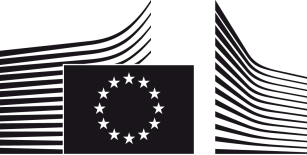 COMMISSION EUROPÉENNEDGDirection CommunicationUnité REPRESENTATION CE en FrancePour le contractant,[dénomination sociale/prénom/nom/fonction]Signature: _______________________Fait à [lieu], le [date]Pour le pouvoir adjudicateur,[prénom/nom/fonction]Signature:_____________________Fait à [lieu], le [date]Pour le contractant,[dénomination sociale/prénom/nom/fonction]signature: Pour le pouvoir adjudicateur,[prénom/nom/fonction]signature:Fait à [lieu], le [date]Fait à [lieu], le [date]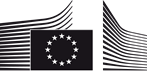 CONTRAT-CADRECONTRAT-CADRECONTRAT-CADRECONTRAT-CADRECONTRAT-CADRECONTRAT-CADREBON DE COMMANDEBON DE COMMANDEBON DE COMMANDEBON DE COMMANDEBON DE COMMANDEBON DE COMMANDECOMMISSION EUROPÉENNECOMMISSION EUROPÉENNEDG et unité: Nº de commande:  (Nom et adresse du contractant)(Nom et adresse du contractant)(Nom et adresse du contractant)(Nom et adresse du contractant)Monnaie de paiement:   EURTél.: Offre (date et référence):E-mail: La présente commande est régie par le contrat-cadre nº __________
 en vigueur du __________ au ___________La présente commande est régie par le contrat-cadre nº __________
 en vigueur du __________ au ___________La présente commande est régie par le contrat-cadre nº __________
 en vigueur du __________ au ___________La présente commande est régie par le contrat-cadre nº __________
 en vigueur du __________ au ___________La présente commande est régie par le contrat-cadre nº __________
 en vigueur du __________ au ___________La présente commande est régie par le contrat-cadre nº __________
 en vigueur du __________ au ___________La présente commande est régie par le contrat-cadre nº __________
 en vigueur du __________ au ___________La présente commande est régie par le contrat-cadre nº __________
 en vigueur du __________ au ___________La présente commande est régie par le contrat-cadre nº __________
 en vigueur du __________ au ___________La présente commande est régie par le contrat-cadre nº __________
 en vigueur du __________ au ___________La présente commande est régie par le contrat-cadre nº __________
 en vigueur du __________ au ___________La présente commande est régie par le contrat-cadre nº __________
 en vigueur du __________ au ___________La présente commande est régie par le contrat-cadre nº __________
 en vigueur du __________ au ___________La présente commande est régie par le contrat-cadre nº __________
 en vigueur du __________ au ___________La présente commande est régie par le contrat-cadre nº __________
 en vigueur du __________ au ___________La présente commande est régie par le contrat-cadre nº __________
 en vigueur du __________ au ___________DÉSIGNATION DES FOURNITURES / SERVICESDÉSIGNATION DES FOURNITURES / SERVICESDÉSIGNATION DES FOURNITURES / SERVICESDÉSIGNATION DES FOURNITURES / SERVICESUNITÉQUANTITÉPRIX en EURPRIX en EURet codeet codeet codeet codeUNITAIRETOTALEn application des dispositions des articles 3 et 4 du protocole sur les privilèges et immunités de l’Union européenne, la Commission est exonérée de tous droits, impôts et taxes, notamment de la taxe sur la valeur ajoutée, sur les paiements dus en vertu du présent contrat. Pour les achats intracommunautaires, il convient d’ajouter sur la facture la mention «Exonération de la TVA / Union européenne / Article 151 de la directive 2006/112/CE du Conseil». 
[En Belgique, l’utilisation du présent contrat vaut présentation d’une demande d’exemption de la TVA nº 450, article 42, paragraphe 3.3, du code de la TVA (circulaire 2/1978), à condition que la facture porte la mention suivante: «Exonération de la TVA; art. 42 § 3.3 du code TVA (circulaire n° 2/1978)».] En application des dispositions des articles 3 et 4 du protocole sur les privilèges et immunités de l’Union européenne, la Commission est exonérée de tous droits, impôts et taxes, notamment de la taxe sur la valeur ajoutée, sur les paiements dus en vertu du présent contrat. Pour les achats intracommunautaires, il convient d’ajouter sur la facture la mention «Exonération de la TVA / Union européenne / Article 151 de la directive 2006/112/CE du Conseil». 
[En Belgique, l’utilisation du présent contrat vaut présentation d’une demande d’exemption de la TVA nº 450, article 42, paragraphe 3.3, du code de la TVA (circulaire 2/1978), à condition que la facture porte la mention suivante: «Exonération de la TVA; art. 42 § 3.3 du code TVA (circulaire n° 2/1978)».] En application des dispositions des articles 3 et 4 du protocole sur les privilèges et immunités de l’Union européenne, la Commission est exonérée de tous droits, impôts et taxes, notamment de la taxe sur la valeur ajoutée, sur les paiements dus en vertu du présent contrat. Pour les achats intracommunautaires, il convient d’ajouter sur la facture la mention «Exonération de la TVA / Union européenne / Article 151 de la directive 2006/112/CE du Conseil». 
[En Belgique, l’utilisation du présent contrat vaut présentation d’une demande d’exemption de la TVA nº 450, article 42, paragraphe 3.3, du code de la TVA (circulaire 2/1978), à condition que la facture porte la mention suivante: «Exonération de la TVA; art. 42 § 3.3 du code TVA (circulaire n° 2/1978)».] En application des dispositions des articles 3 et 4 du protocole sur les privilèges et immunités de l’Union européenne, la Commission est exonérée de tous droits, impôts et taxes, notamment de la taxe sur la valeur ajoutée, sur les paiements dus en vertu du présent contrat. Pour les achats intracommunautaires, il convient d’ajouter sur la facture la mention «Exonération de la TVA / Union européenne / Article 151 de la directive 2006/112/CE du Conseil». 
[En Belgique, l’utilisation du présent contrat vaut présentation d’une demande d’exemption de la TVA nº 450, article 42, paragraphe 3.3, du code de la TVA (circulaire 2/1978), à condition que la facture porte la mention suivante: «Exonération de la TVA; art. 42 § 3.3 du code TVA (circulaire n° 2/1978)».] En application des dispositions des articles 3 et 4 du protocole sur les privilèges et immunités de l’Union européenne, la Commission est exonérée de tous droits, impôts et taxes, notamment de la taxe sur la valeur ajoutée, sur les paiements dus en vertu du présent contrat. Pour les achats intracommunautaires, il convient d’ajouter sur la facture la mention «Exonération de la TVA / Union européenne / Article 151 de la directive 2006/112/CE du Conseil». 
[En Belgique, l’utilisation du présent contrat vaut présentation d’une demande d’exemption de la TVA nº 450, article 42, paragraphe 3.3, du code de la TVA (circulaire 2/1978), à condition que la facture porte la mention suivante: «Exonération de la TVA; art. 42 § 3.3 du code TVA (circulaire n° 2/1978)».] En application des dispositions des articles 3 et 4 du protocole sur les privilèges et immunités de l’Union européenne, la Commission est exonérée de tous droits, impôts et taxes, notamment de la taxe sur la valeur ajoutée, sur les paiements dus en vertu du présent contrat. Pour les achats intracommunautaires, il convient d’ajouter sur la facture la mention «Exonération de la TVA / Union européenne / Article 151 de la directive 2006/112/CE du Conseil». 
[En Belgique, l’utilisation du présent contrat vaut présentation d’une demande d’exemption de la TVA nº 450, article 42, paragraphe 3.3, du code de la TVA (circulaire 2/1978), à condition que la facture porte la mention suivante: «Exonération de la TVA; art. 42 § 3.3 du code TVA (circulaire n° 2/1978)».] En application des dispositions des articles 3 et 4 du protocole sur les privilèges et immunités de l’Union européenne, la Commission est exonérée de tous droits, impôts et taxes, notamment de la taxe sur la valeur ajoutée, sur les paiements dus en vertu du présent contrat. Pour les achats intracommunautaires, il convient d’ajouter sur la facture la mention «Exonération de la TVA / Union européenne / Article 151 de la directive 2006/112/CE du Conseil». 
[En Belgique, l’utilisation du présent contrat vaut présentation d’une demande d’exemption de la TVA nº 450, article 42, paragraphe 3.3, du code de la TVA (circulaire 2/1978), à condition que la facture porte la mention suivante: «Exonération de la TVA; art. 42 § 3.3 du code TVA (circulaire n° 2/1978)».] En application des dispositions des articles 3 et 4 du protocole sur les privilèges et immunités de l’Union européenne, la Commission est exonérée de tous droits, impôts et taxes, notamment de la taxe sur la valeur ajoutée, sur les paiements dus en vertu du présent contrat. Pour les achats intracommunautaires, il convient d’ajouter sur la facture la mention «Exonération de la TVA / Union européenne / Article 151 de la directive 2006/112/CE du Conseil». 
[En Belgique, l’utilisation du présent contrat vaut présentation d’une demande d’exemption de la TVA nº 450, article 42, paragraphe 3.3, du code de la TVA (circulaire 2/1978), à condition que la facture porte la mention suivante: «Exonération de la TVA; art. 42 § 3.3 du code TVA (circulaire n° 2/1978)».] EmballageEn application des dispositions des articles 3 et 4 du protocole sur les privilèges et immunités de l’Union européenne, la Commission est exonérée de tous droits, impôts et taxes, notamment de la taxe sur la valeur ajoutée, sur les paiements dus en vertu du présent contrat. Pour les achats intracommunautaires, il convient d’ajouter sur la facture la mention «Exonération de la TVA / Union européenne / Article 151 de la directive 2006/112/CE du Conseil». 
[En Belgique, l’utilisation du présent contrat vaut présentation d’une demande d’exemption de la TVA nº 450, article 42, paragraphe 3.3, du code de la TVA (circulaire 2/1978), à condition que la facture porte la mention suivante: «Exonération de la TVA; art. 42 § 3.3 du code TVA (circulaire n° 2/1978)».] En application des dispositions des articles 3 et 4 du protocole sur les privilèges et immunités de l’Union européenne, la Commission est exonérée de tous droits, impôts et taxes, notamment de la taxe sur la valeur ajoutée, sur les paiements dus en vertu du présent contrat. Pour les achats intracommunautaires, il convient d’ajouter sur la facture la mention «Exonération de la TVA / Union européenne / Article 151 de la directive 2006/112/CE du Conseil». 
[En Belgique, l’utilisation du présent contrat vaut présentation d’une demande d’exemption de la TVA nº 450, article 42, paragraphe 3.3, du code de la TVA (circulaire 2/1978), à condition que la facture porte la mention suivante: «Exonération de la TVA; art. 42 § 3.3 du code TVA (circulaire n° 2/1978)».] En application des dispositions des articles 3 et 4 du protocole sur les privilèges et immunités de l’Union européenne, la Commission est exonérée de tous droits, impôts et taxes, notamment de la taxe sur la valeur ajoutée, sur les paiements dus en vertu du présent contrat. Pour les achats intracommunautaires, il convient d’ajouter sur la facture la mention «Exonération de la TVA / Union européenne / Article 151 de la directive 2006/112/CE du Conseil». 
[En Belgique, l’utilisation du présent contrat vaut présentation d’une demande d’exemption de la TVA nº 450, article 42, paragraphe 3.3, du code de la TVA (circulaire 2/1978), à condition que la facture porte la mention suivante: «Exonération de la TVA; art. 42 § 3.3 du code TVA (circulaire n° 2/1978)».] En application des dispositions des articles 3 et 4 du protocole sur les privilèges et immunités de l’Union européenne, la Commission est exonérée de tous droits, impôts et taxes, notamment de la taxe sur la valeur ajoutée, sur les paiements dus en vertu du présent contrat. Pour les achats intracommunautaires, il convient d’ajouter sur la facture la mention «Exonération de la TVA / Union européenne / Article 151 de la directive 2006/112/CE du Conseil». 
[En Belgique, l’utilisation du présent contrat vaut présentation d’une demande d’exemption de la TVA nº 450, article 42, paragraphe 3.3, du code de la TVA (circulaire 2/1978), à condition que la facture porte la mention suivante: «Exonération de la TVA; art. 42 § 3.3 du code TVA (circulaire n° 2/1978)».] AssuranceEn application des dispositions des articles 3 et 4 du protocole sur les privilèges et immunités de l’Union européenne, la Commission est exonérée de tous droits, impôts et taxes, notamment de la taxe sur la valeur ajoutée, sur les paiements dus en vertu du présent contrat. Pour les achats intracommunautaires, il convient d’ajouter sur la facture la mention «Exonération de la TVA / Union européenne / Article 151 de la directive 2006/112/CE du Conseil». 
[En Belgique, l’utilisation du présent contrat vaut présentation d’une demande d’exemption de la TVA nº 450, article 42, paragraphe 3.3, du code de la TVA (circulaire 2/1978), à condition que la facture porte la mention suivante: «Exonération de la TVA; art. 42 § 3.3 du code TVA (circulaire n° 2/1978)».] En application des dispositions des articles 3 et 4 du protocole sur les privilèges et immunités de l’Union européenne, la Commission est exonérée de tous droits, impôts et taxes, notamment de la taxe sur la valeur ajoutée, sur les paiements dus en vertu du présent contrat. Pour les achats intracommunautaires, il convient d’ajouter sur la facture la mention «Exonération de la TVA / Union européenne / Article 151 de la directive 2006/112/CE du Conseil». 
[En Belgique, l’utilisation du présent contrat vaut présentation d’une demande d’exemption de la TVA nº 450, article 42, paragraphe 3.3, du code de la TVA (circulaire 2/1978), à condition que la facture porte la mention suivante: «Exonération de la TVA; art. 42 § 3.3 du code TVA (circulaire n° 2/1978)».] En application des dispositions des articles 3 et 4 du protocole sur les privilèges et immunités de l’Union européenne, la Commission est exonérée de tous droits, impôts et taxes, notamment de la taxe sur la valeur ajoutée, sur les paiements dus en vertu du présent contrat. Pour les achats intracommunautaires, il convient d’ajouter sur la facture la mention «Exonération de la TVA / Union européenne / Article 151 de la directive 2006/112/CE du Conseil». 
[En Belgique, l’utilisation du présent contrat vaut présentation d’une demande d’exemption de la TVA nº 450, article 42, paragraphe 3.3, du code de la TVA (circulaire 2/1978), à condition que la facture porte la mention suivante: «Exonération de la TVA; art. 42 § 3.3 du code TVA (circulaire n° 2/1978)».] En application des dispositions des articles 3 et 4 du protocole sur les privilèges et immunités de l’Union européenne, la Commission est exonérée de tous droits, impôts et taxes, notamment de la taxe sur la valeur ajoutée, sur les paiements dus en vertu du présent contrat. Pour les achats intracommunautaires, il convient d’ajouter sur la facture la mention «Exonération de la TVA / Union européenne / Article 151 de la directive 2006/112/CE du Conseil». 
[En Belgique, l’utilisation du présent contrat vaut présentation d’une demande d’exemption de la TVA nº 450, article 42, paragraphe 3.3, du code de la TVA (circulaire 2/1978), à condition que la facture porte la mention suivante: «Exonération de la TVA; art. 42 § 3.3 du code TVA (circulaire n° 2/1978)».] TransportEn application des dispositions des articles 3 et 4 du protocole sur les privilèges et immunités de l’Union européenne, la Commission est exonérée de tous droits, impôts et taxes, notamment de la taxe sur la valeur ajoutée, sur les paiements dus en vertu du présent contrat. Pour les achats intracommunautaires, il convient d’ajouter sur la facture la mention «Exonération de la TVA / Union européenne / Article 151 de la directive 2006/112/CE du Conseil». 
[En Belgique, l’utilisation du présent contrat vaut présentation d’une demande d’exemption de la TVA nº 450, article 42, paragraphe 3.3, du code de la TVA (circulaire 2/1978), à condition que la facture porte la mention suivante: «Exonération de la TVA; art. 42 § 3.3 du code TVA (circulaire n° 2/1978)».] En application des dispositions des articles 3 et 4 du protocole sur les privilèges et immunités de l’Union européenne, la Commission est exonérée de tous droits, impôts et taxes, notamment de la taxe sur la valeur ajoutée, sur les paiements dus en vertu du présent contrat. Pour les achats intracommunautaires, il convient d’ajouter sur la facture la mention «Exonération de la TVA / Union européenne / Article 151 de la directive 2006/112/CE du Conseil». 
[En Belgique, l’utilisation du présent contrat vaut présentation d’une demande d’exemption de la TVA nº 450, article 42, paragraphe 3.3, du code de la TVA (circulaire 2/1978), à condition que la facture porte la mention suivante: «Exonération de la TVA; art. 42 § 3.3 du code TVA (circulaire n° 2/1978)».] En application des dispositions des articles 3 et 4 du protocole sur les privilèges et immunités de l’Union européenne, la Commission est exonérée de tous droits, impôts et taxes, notamment de la taxe sur la valeur ajoutée, sur les paiements dus en vertu du présent contrat. Pour les achats intracommunautaires, il convient d’ajouter sur la facture la mention «Exonération de la TVA / Union européenne / Article 151 de la directive 2006/112/CE du Conseil». 
[En Belgique, l’utilisation du présent contrat vaut présentation d’une demande d’exemption de la TVA nº 450, article 42, paragraphe 3.3, du code de la TVA (circulaire 2/1978), à condition que la facture porte la mention suivante: «Exonération de la TVA; art. 42 § 3.3 du code TVA (circulaire n° 2/1978)».] En application des dispositions des articles 3 et 4 du protocole sur les privilèges et immunités de l’Union européenne, la Commission est exonérée de tous droits, impôts et taxes, notamment de la taxe sur la valeur ajoutée, sur les paiements dus en vertu du présent contrat. Pour les achats intracommunautaires, il convient d’ajouter sur la facture la mention «Exonération de la TVA / Union européenne / Article 151 de la directive 2006/112/CE du Conseil». 
[En Belgique, l’utilisation du présent contrat vaut présentation d’une demande d’exemption de la TVA nº 450, article 42, paragraphe 3.3, du code de la TVA (circulaire 2/1978), à condition que la facture porte la mention suivante: «Exonération de la TVA; art. 42 § 3.3 du code TVA (circulaire n° 2/1978)».] MontageEn application des dispositions des articles 3 et 4 du protocole sur les privilèges et immunités de l’Union européenne, la Commission est exonérée de tous droits, impôts et taxes, notamment de la taxe sur la valeur ajoutée, sur les paiements dus en vertu du présent contrat. Pour les achats intracommunautaires, il convient d’ajouter sur la facture la mention «Exonération de la TVA / Union européenne / Article 151 de la directive 2006/112/CE du Conseil». 
[En Belgique, l’utilisation du présent contrat vaut présentation d’une demande d’exemption de la TVA nº 450, article 42, paragraphe 3.3, du code de la TVA (circulaire 2/1978), à condition que la facture porte la mention suivante: «Exonération de la TVA; art. 42 § 3.3 du code TVA (circulaire n° 2/1978)».] En application des dispositions des articles 3 et 4 du protocole sur les privilèges et immunités de l’Union européenne, la Commission est exonérée de tous droits, impôts et taxes, notamment de la taxe sur la valeur ajoutée, sur les paiements dus en vertu du présent contrat. Pour les achats intracommunautaires, il convient d’ajouter sur la facture la mention «Exonération de la TVA / Union européenne / Article 151 de la directive 2006/112/CE du Conseil». 
[En Belgique, l’utilisation du présent contrat vaut présentation d’une demande d’exemption de la TVA nº 450, article 42, paragraphe 3.3, du code de la TVA (circulaire 2/1978), à condition que la facture porte la mention suivante: «Exonération de la TVA; art. 42 § 3.3 du code TVA (circulaire n° 2/1978)».] En application des dispositions des articles 3 et 4 du protocole sur les privilèges et immunités de l’Union européenne, la Commission est exonérée de tous droits, impôts et taxes, notamment de la taxe sur la valeur ajoutée, sur les paiements dus en vertu du présent contrat. Pour les achats intracommunautaires, il convient d’ajouter sur la facture la mention «Exonération de la TVA / Union européenne / Article 151 de la directive 2006/112/CE du Conseil». 
[En Belgique, l’utilisation du présent contrat vaut présentation d’une demande d’exemption de la TVA nº 450, article 42, paragraphe 3.3, du code de la TVA (circulaire 2/1978), à condition que la facture porte la mention suivante: «Exonération de la TVA; art. 42 § 3.3 du code TVA (circulaire n° 2/1978)».] En application des dispositions des articles 3 et 4 du protocole sur les privilèges et immunités de l’Union européenne, la Commission est exonérée de tous droits, impôts et taxes, notamment de la taxe sur la valeur ajoutée, sur les paiements dus en vertu du présent contrat. Pour les achats intracommunautaires, il convient d’ajouter sur la facture la mention «Exonération de la TVA / Union européenne / Article 151 de la directive 2006/112/CE du Conseil». 
[En Belgique, l’utilisation du présent contrat vaut présentation d’une demande d’exemption de la TVA nº 450, article 42, paragraphe 3.3, du code de la TVA (circulaire 2/1978), à condition que la facture porte la mention suivante: «Exonération de la TVA; art. 42 § 3.3 du code TVA (circulaire n° 2/1978)».] TVAEn application des dispositions des articles 3 et 4 du protocole sur les privilèges et immunités de l’Union européenne, la Commission est exonérée de tous droits, impôts et taxes, notamment de la taxe sur la valeur ajoutée, sur les paiements dus en vertu du présent contrat. Pour les achats intracommunautaires, il convient d’ajouter sur la facture la mention «Exonération de la TVA / Union européenne / Article 151 de la directive 2006/112/CE du Conseil». 
[En Belgique, l’utilisation du présent contrat vaut présentation d’une demande d’exemption de la TVA nº 450, article 42, paragraphe 3.3, du code de la TVA (circulaire 2/1978), à condition que la facture porte la mention suivante: «Exonération de la TVA; art. 42 § 3.3 du code TVA (circulaire n° 2/1978)».] En application des dispositions des articles 3 et 4 du protocole sur les privilèges et immunités de l’Union européenne, la Commission est exonérée de tous droits, impôts et taxes, notamment de la taxe sur la valeur ajoutée, sur les paiements dus en vertu du présent contrat. Pour les achats intracommunautaires, il convient d’ajouter sur la facture la mention «Exonération de la TVA / Union européenne / Article 151 de la directive 2006/112/CE du Conseil». 
[En Belgique, l’utilisation du présent contrat vaut présentation d’une demande d’exemption de la TVA nº 450, article 42, paragraphe 3.3, du code de la TVA (circulaire 2/1978), à condition que la facture porte la mention suivante: «Exonération de la TVA; art. 42 § 3.3 du code TVA (circulaire n° 2/1978)».] En application des dispositions des articles 3 et 4 du protocole sur les privilèges et immunités de l’Union européenne, la Commission est exonérée de tous droits, impôts et taxes, notamment de la taxe sur la valeur ajoutée, sur les paiements dus en vertu du présent contrat. Pour les achats intracommunautaires, il convient d’ajouter sur la facture la mention «Exonération de la TVA / Union européenne / Article 151 de la directive 2006/112/CE du Conseil». 
[En Belgique, l’utilisation du présent contrat vaut présentation d’une demande d’exemption de la TVA nº 450, article 42, paragraphe 3.3, du code de la TVA (circulaire 2/1978), à condition que la facture porte la mention suivante: «Exonération de la TVA; art. 42 § 3.3 du code TVA (circulaire n° 2/1978)».] En application des dispositions des articles 3 et 4 du protocole sur les privilèges et immunités de l’Union européenne, la Commission est exonérée de tous droits, impôts et taxes, notamment de la taxe sur la valeur ajoutée, sur les paiements dus en vertu du présent contrat. Pour les achats intracommunautaires, il convient d’ajouter sur la facture la mention «Exonération de la TVA / Union européenne / Article 151 de la directive 2006/112/CE du Conseil». 
[En Belgique, l’utilisation du présent contrat vaut présentation d’une demande d’exemption de la TVA nº 450, article 42, paragraphe 3.3, du code de la TVA (circulaire 2/1978), à condition que la facture porte la mention suivante: «Exonération de la TVA; art. 42 § 3.3 du code TVA (circulaire n° 2/1978)».] TOTAL:Lieu de livraison ou d'exécution et/ou Incoterm:Lieu de livraison ou d'exécution et/ou Incoterm:Lieu de livraison ou d'exécution et/ou Incoterm:Lieu de livraison ou d'exécution et/ou Incoterm:Signature du contractantSignature du contractantSignature du contractantSignature du contractantDate finale de livraison ou d'exécution:Date finale de livraison ou d'exécution:Date finale de livraison ou d'exécution:Date finale de livraison ou d'exécution:Modalités de paiement:Modalités de paiement:Nom:Fonction:Garantie:Date:Date d'émission: Date d'émission: Signature [nom et fonction] [et, pour la Belgique, cachet de la Commission]:Signature [nom et fonction] [et, pour la Belgique, cachet de la Commission]:Signature [nom et fonction] [et, pour la Belgique, cachet de la Commission]:Signature [nom et fonction] [et, pour la Belgique, cachet de la Commission]:Signature [nom et fonction] [et, pour la Belgique, cachet de la Commission]:[Pour la Belgique, numéro de dossier auprès du Protocole du SPF Affaires étrangères][Pour la Belgique, numéro de dossier auprès du Protocole du SPF Affaires étrangères][Pour la Belgique, numéro de dossier auprès du Protocole du SPF Affaires étrangères][Pour la Belgique, numéro de dossier auprès du Protocole du SPF Affaires étrangères][Pour la Belgique, numéro de dossier auprès du Protocole du SPF Affaires étrangères][Pour la Belgique, numéro de dossier auprès du Protocole du SPF Affaires étrangères][Pour la Belgique, numéro de dossier auprès du Protocole du SPF Affaires étrangères][Pour la Belgique, numéro de dossier auprès du Protocole du SPF Affaires étrangères]La facture ne sera acquittée que si le contractant a renvoyé le bon de commande signé.La facture ne sera acquittée que si le contractant a renvoyé le bon de commande signé.La facture ne sera acquittée que si le contractant a renvoyé le bon de commande signé.La facture ne sera acquittée que si le contractant a renvoyé le bon de commande signé.La facture ne sera acquittée que si le contractant a renvoyé le bon de commande signé.La facture ne sera acquittée que si le contractant a renvoyé le bon de commande signé.La facture ne sera acquittée que si le contractant a renvoyé le bon de commande signé.La facture ne sera acquittée que si le contractant a renvoyé le bon de commande signé.